INFORMATION REGARDING BIDDING MATERIAL, BID GUARANTEE AND BONDS1.1 STATEMENT OF WORKReplacement and Installation of Deaerator and Surge Condensate TanksProject 558-17-212Project ScopeThe Durham VAMC would like to replace aging infrastructure at the Boiler Plant. The Deaerator and Surge Condensate Tanks are nearly 30 years old and a complete replacement is requested.The contractor shall replace the Deaerator and Surge Condensate Tanks and all equipment, pumps, pipes, fittings and appurtenances necessary to have a complete operable system. The arrangement and overall dimensions of tanks and system requirements shall be designed to meet current operations and is not expected to change from the current requirements.The contractor is responsible for providing all supervision, materials, labor, equipment, transportation and storage for this project. The contractor shall provide access into the space for equipment installation in current tank locations in Boiler Plant, Building 7 at Durham VAMC, 508 Fulton Street, Durham North Carolina. The contractor shall isolate and dis-connect all associated piping and drains from existing tanks, provide all lifts and rigging for removal and reinstallation, provide crane and rigging to remove old tanks and set new tanks, modify and reconnect piping as required, and insulate new tanks and all new piping. Contractor shall provide startup and commissioning services of the new tanks.Specific RequirementsReplace Cochrane Uni-Pac Deaerator with like sized tank. The vessel is comprised of two separate components, a storage vessel that is 12’7”X 5’0” and a heater section mounted vertically to the storage vessel that is 3’X 4’. Each vessel is insulated with gauges, controls and sight glasses that are visually accessible. Contact to size and provide submittal for review and approval.Contractor shall replace fittings, pipe, cleanout plugs, PRV, and vent piping associated with the tanks.As built drawing sheets are provided for contractor’s use as an attachment and contractor shall provide current red line drawings during the installation work.Reinsulate or insulation new piping with rigid closed cell polyisocyanurate insulation at the thickness to match the existing. The insulation shall be covered with aluminum jackets to match the existing construction.The vendor of the tanks must verify operation once completeO&M manuals shall be provided at the end of the work.General RequirementsThe vendor’s employees shall not enter the work site without appropriate badge. They may also be subject to inspection of their personal effects when entering or leaving the project site. The on-site employees of the vendor and all Subcontractors shall apply for their PIV Badges in order to gain access to the facilities. Lost badges shall be reported immediately to the COR and the Contractor will be responsible paying for the process to gain a new badge.Competent, experienced, licensed or certified workers shall perform crafts requiring specialized skills.Normal working hours will be used to complete this contract unless otherwise indicated. Normal working hours shall be 7:30 AM to 4:30 PM, Monday through Friday – Federal Holidays or any other Holiday designated by the President of the United States excluded. For working outside the “normal working hours” as defined in this contract, the vendor shall give 3 day notice to the Contracting Officer so that arrangements can be provided for the employees. This notice is separate from any notices required for utility shutdown described later in this section. No photography of VA premises is allowed without written permission of the Contracting Officer.Execute work so as to interfere as little as possible with normal functioning of Medical Center or Boiler Plant as a whole, including operations of utility services, fire protection systems and any existing equipment, and with work being done by others. Use of equipment and tools that transmit vibrations and noises through the building structure, are not permitted in buildings that are occupied jointly by patients or medical personnel, and Contractor’s personnel, except as permitted by COR where required by limited working space.No utility service such as water, gas, steam sewers or electricity, or fire protection systems and communications systems may be interrupted without prior approval of COR. Electrical work shall be accomplished with all affected circuits or equipment de energized. When an electrical outage cannot be accomplished, work on any energized circuits or equipment shall not commence without the Medical Center Director’s prior knowledge and written approval. The vendor shall submit a request to interrupt any such services to COR, in writing, 7 calendar days in advance of proposed interruption. Request shall state reason, date, exact time of, and approximate duration of such interruption. All electrical shutdowns shall occur after normal working hours.VA reserves the right to close down or shut down the project site and order the vendor’s employees off the premises in the event of a national emergency. The vendor may return to the site only with the written approval of the Contracting Officer.Site and Building Access: Maintain free and unobstructed access to facility emergency services and for fire, police and other emergency response forces in accordance with NFPA 241.Means of Egress: Do not block exiting for occupied buildings, including paths from exits to roads. Minimize disruptions and coordinate with COR.Hot Work: Perform and safeguard hot work operations in accordance with NFPA 241 and NFPA 51B. Coordinate with COR. Obtain permits from facility Safety Manager at least 24 hours in advance.If the contractor deems the use of a crane necessary, the contractor shall provide the hospital with a minimum of two weeks’ notice. The medical center has the authority to turn down the purposed schedule of setting a crane on campus and interfering with medical center’s service. Crane usage is limited to after hours and weekend usage.All Buildings will be occupied during performance of work. Contractor shall take all measures and provide all material necessary for protecting existing equipment and property in affected areas against dust and debris, so that equipment and affected areas to be used in the Medical Centers operations will not be hindered. Coordinate alteration work in areas occupied by Department of Veterans Affairs so that Medical Center operations will continue during the installation period.The contractor shall maintain neat and orderly work areas and shall clean area of debris and rubbish daily and dispose of waste materials offsite per hospital policies. There currently is no room on site for contractor dumpsters.Establish and maintain a dust control program as part of the vendor’s infection preventive measures in accordance with the guidelines provided as specified here. Prior to start of work, prepare a plan detailing project-specific dust protection measures, including periodic status reports and submit to COR for review a minimum of two weeks prior to the start of work at each site. All personnel involved in the installation or renovation activity shall be educated and trained in infection prevention measures established by the medical center. In general, the following preventive measures shall be adopted during installation of new equipment to keep down dust and prevent mold. Dampen debris to keep down dust and provide temporary construction partitions in existing structures where directed by COR. Blank off ducts and diffusers to prevent circulation of dust into occupied areas during construction. Do not perform dust producing tasks within occupied areas without the approval of the COR.Provide dust proof one-hour fire-rated temporary drywall barriers to completely separate installation work that may result in dust generation from the operational areas of the hospital in order to contain dirt debris and dust. Barriers shall be sealed and made presentable on hospital occupied side. Install a self-closing rated door in a metal frame, commensurate with the partition, to allow worker access. Maintain negative air at all times. A fire retardant polystyrene, 6-mil thick or greater plastic barrier needing local fire codes may be used where dust control is the only hazard, and an agreement is reached with the COR and Medical Center.All work shall be performed in full accordance with applicable local and Federal regulations. All equipment and installation shall conform to the recommendations of ASHRAE, National Fire Protection Association (NFPA), plumbing and mechanical codes, and National Electrical Code (NEC). No departures from specification requirements will be permitted without written approval. The supplier shall use good safety practices while working. All hardware should be installed in such a manner to minimize damage and maximize patient and employee safety. All equipment and procedures shall conform to OSHA, NEMA, and ANSI Standards and conform to the Standard Building Code and the Standard Mechanical Code. All installations for the Durham VAMC shall conform to VAAR and FAR standards.The contractor shall provide all labor and materials necessary for any site work including but not limited to electrical conduit with pull strings, back boxes, raceways, core drilling, concrete patching, and painting. Minimum of ¾” conduit shall be approved to be used for installation. All new cabling and wiring shall be pulled in conduit.New work shall be installed and connected to existing work nearly, safely and professionally. Disturbed or damaged work shall be replaced or repaired to its prior conditions.All items furnished shall be free from defects that would adversely affect the performance, maintainability and appearance of individual components and overall assembly.Where the Government determines that the vendor has installed equipment not conveniently accessible for operation and maintenance, equipment shall be removed and reinstalled or remedial action performed as directed at no additional cost to the Government.Contractors, contractor personnel, subcontractors, and subcontractor personnel shall be subject to the same Federal laws, regulations, standards, and VA Directives and Handbooks as VA and VA personnel regarding information and information system security.A. Access to VA information and VA information systems.A contractor / subcontractor shall request logical (technical) or physical access to VA information and VA information systems for their employees, subcontractors, and affiliates only to the extent necessary to perform the services specified in the contract, agreement, or task order.All contractors, subcontractors, and third-party servicers and associates working with VA information are subject to the same investigative requirements as those of VA appointees or employees who have access to the same types of information. The level and process of background security investigations for contractors must be in accordance with VA Directive and Handbook 0710, Personnel Suitability and Security Program. The Office for Operations, Security, and Preparedness is responsible for these policies and procedures.Contract personnel who require access to national security programs must have a valid security clearance. National Industrial Security Program (NISP) was established by Executive Order 12829 to ensure that cleared U.S. defense industry contract personnel safeguard the classified information in their possession while performing work on contracts, programs, bids, or research and development efforts. The Department of Veterans Affairs does not have a Memorandum of Agreement with Defense Security Service (DSS). Verification of a Security Clearance must be processed through the Special Security Officer located in the Planning and National Security Service within the Office of Operations, Security, and Preparedness.Custom software development and outsourced operations must be located in the U.S. to the maximum extent practical. If such services are proposed to be performed abroad and are not disallowed by other VA policy or mandates, the contractor/subcontractor must state where all non-U.S. services are provided and detail a security plan, deemed to be acceptable by VA, specifically to address mitigation of the resulting problems of communication, control, data protection, and so forth. Location within the U.S. may be an evaluation factor.The contractor or subcontractor must notify the Contracting Officer immediately when an employee working on a VA system or with access to VA information is reassigned or leaves the contractor or subcontractor’s employ. The Contracting Officer must also be notified immediately by the contractor or subcontractor prior to an unfriendly termination.B. The contractor at the contractor’s expense will be required to attend the following training courses to meet the requirements set forth for privacy on site.All contractor employees and subcontractor employees requiring access to VA information and VA information systems shall complete the following before being granted access to VA information and its systems.Sign and acknowledge (either manually or electronically) understanding of and responsibilities for compliance with the Contractor Rules of Behavior, Appendix E relating to access to VA information and information systems;Successfully complete the VA Cyber Security Awareness and Rules of Behavior training and annually complete required security training.Successfully complete the appropriate VA privacy training and annually complete required privacy training.The contractor shall provide to the contracting officer and/or the COR a copy of the training certificates and certification of signing the Contractor Rules of Behavior for each applicable employee within 1 week of the initiation of the contract and annually thereafter, as required.Failure to complete the mandatory annual training and sign the Rules of Behavior annually, within the timeframe required, is grounds for suspension or termination of all physical or electronic access privileges and removal from work on the contract until such time as the training and documents are complete.The contractor will not be allotted any parking permits for onsite parking. All vehicles will have to have a parking permit assigned by the COR for off-site parking located up to 4 blocks from the facility. If work is needed to be performed outside of normal working hours, the contractor will be responsible to checking in with the VA Police to request permission to park on site as designated by the VA Police.The contractor shall provide all software, access keys or codes, or any external devices that may be required for the operation, calibration, or repair of the equipment purchased.Construction Duration: 150 calendar daysPhasing: Work will be performed during normal working hours (7:30 am to 4:30 pm) unless otherwise noted.Construction Services: Work is to be performed by a general contractor.Warranty: All repairs shall be guaranteed for a period of one year following the completion of the contract.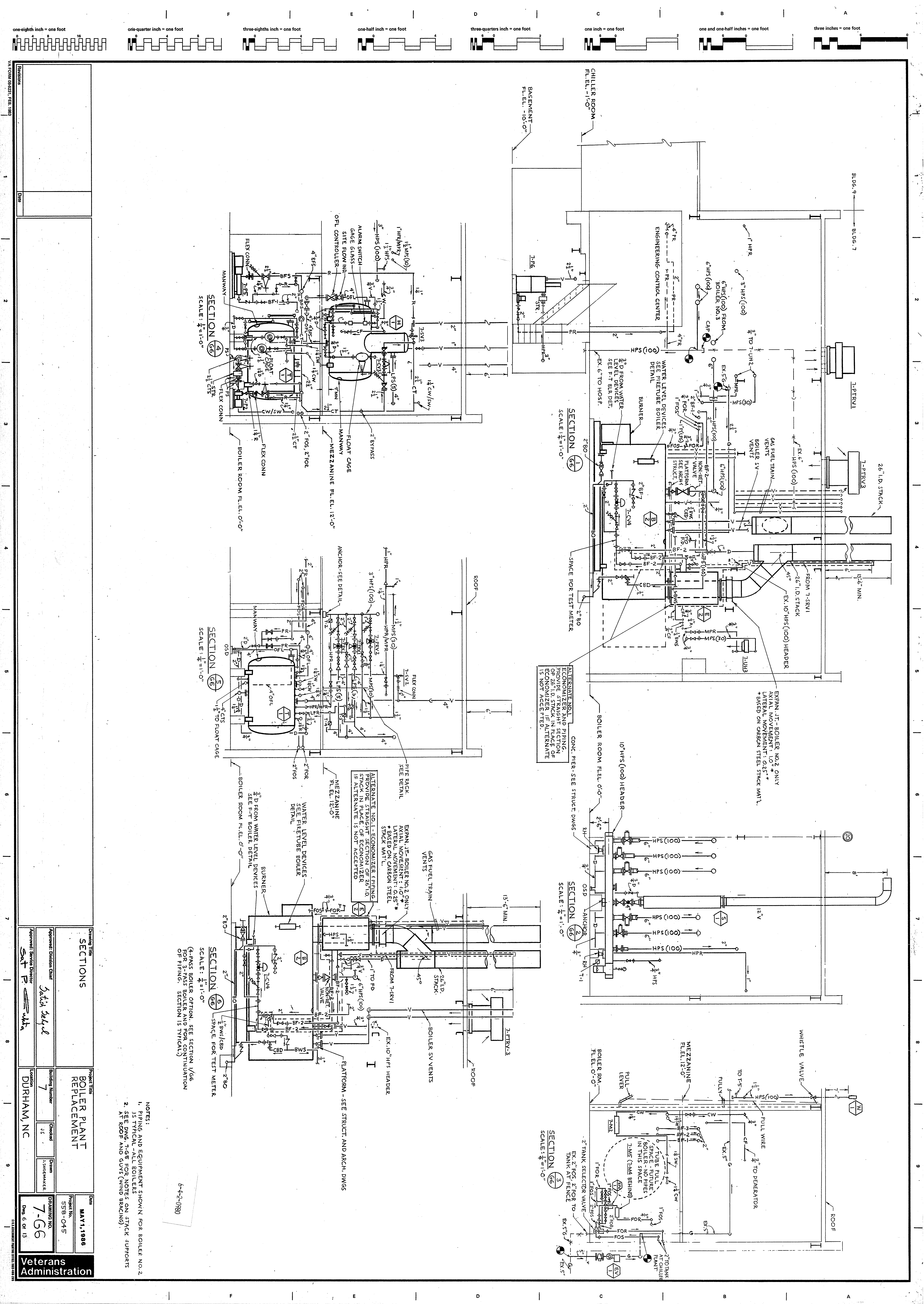 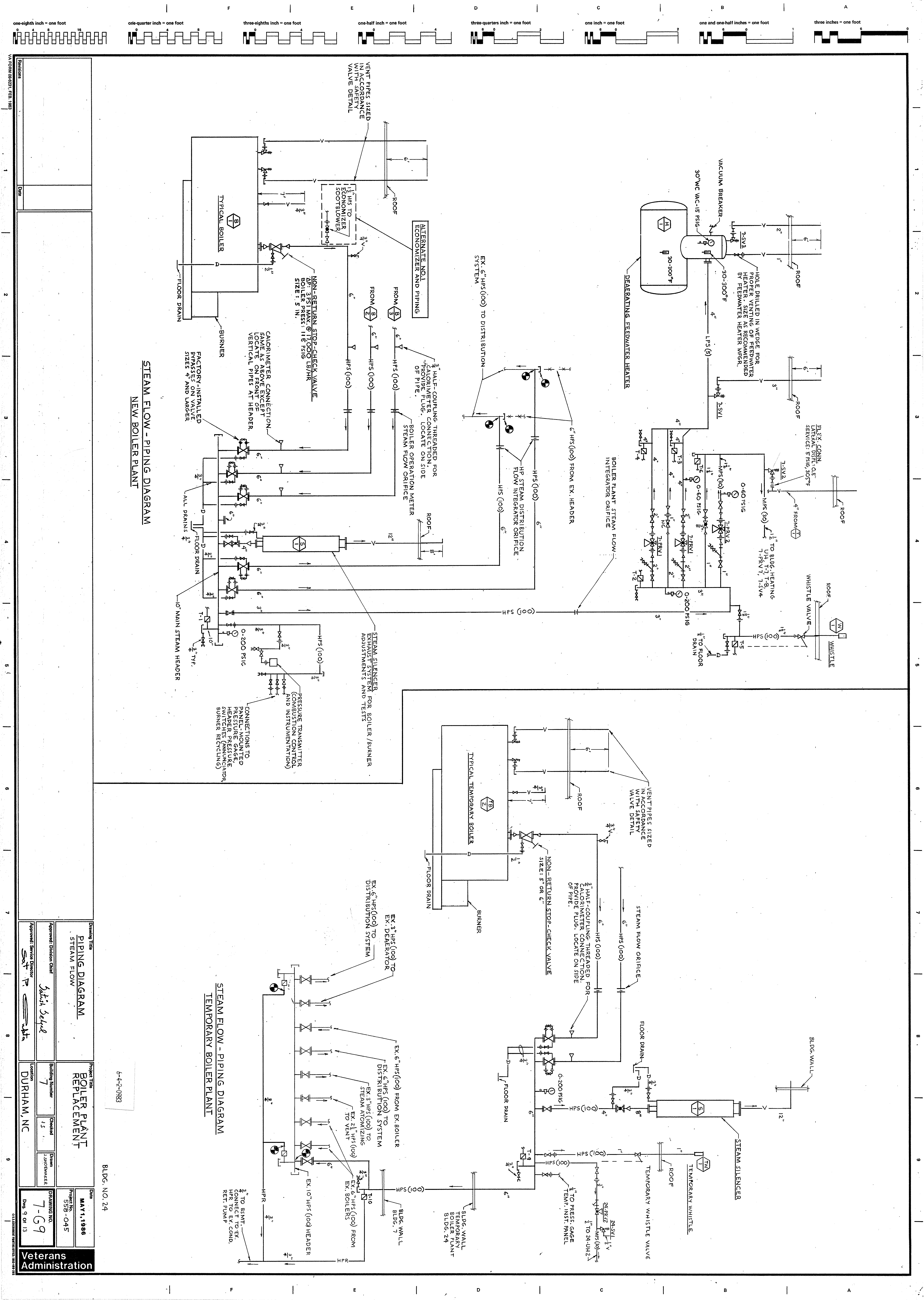 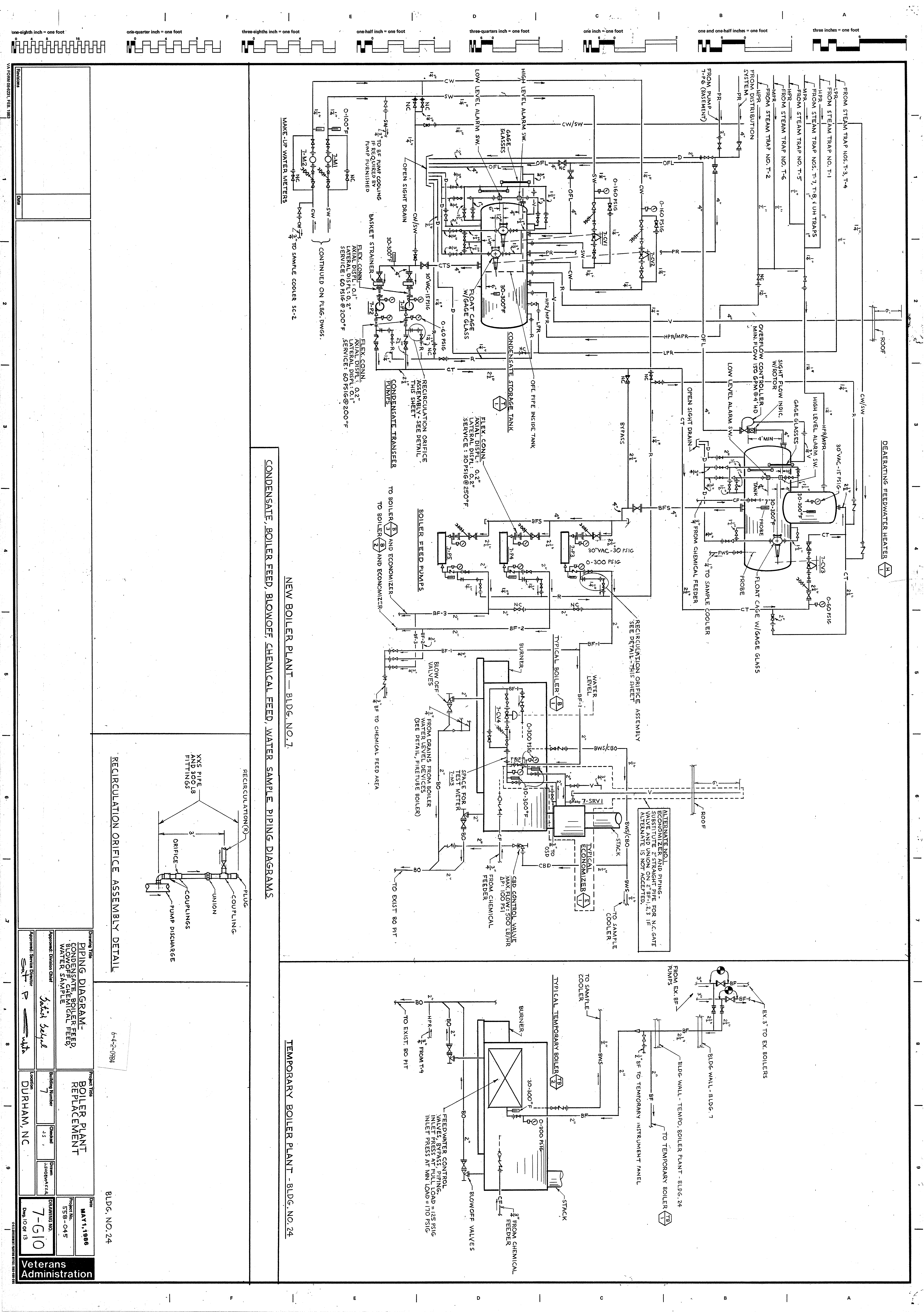 1.2 CONTRACTOR PERFORMANCE ASSESSMENT REPORTING SYSTEM (a) FAR 42.1502 direct all Federal agencies to collect past performance information on contracts. The Department of Veterans Affairs has implemented use of the Contractor Performance Assessment Reporting System (CPARS) to comply with this regulation. One or more past performance evaluations will be conducted in order to record your contract performance as required by FAR 42.15 (b) The past performance evaluation process is a totally paperless process using CPARS. CPARS is a web-based system that allows for electronic processing of the performance evaluation report. Once the report is processed, it is available in the Past Performance Information Retrieval System (PPIRS) for Government use in evaluating past performance as part of a source selection action. (c) Please furnish the Contracting Officer with the name, position title, phone number, and email address for each person designated to have access to your firm’s past performance evaluation(s) for the contract no later than 30 calendar days after award. Each person granted access will have the ability to provide comments in the Contractor portion of the report and state whether or not the Contractor agrees with the evaluation, before returning the report to the Assessing Official. The report information must be protected as source selection sensitive information not releasable to the public. (d) When your Contractor Representative(s) (Past Performance Points of Contact) are registered in CPARS, they will receive an automatically-generated email with detailed login instructions. Further details, system requirements, and training information for CPARS are available at www.cpars.gov. The CPARS User Manual, registration for online training for Contractor Representatives may be found at this site. (e) Within 60 calendar days after the end of a performance period, the Contracting Officer will complete an interim or final past performance evaluation and the report will be accessible at www.cpars.gov Contractor Representatives may then provide comments in response to the evaluation, or return the evaluation without comment. Comments are limited to the space provided in Block 22. Your comments should focus on objective facts in the Assessing Official’s narrative and should provide your views on the causes and ramifications of the assessed performance. In addition to the ratings and supporting narratives, blocks 1-17 should be reviewed for accuracy, as these include key fields that will be used by the Government to identify your firm in future source selection evaluations. If you elect not to provide comments, please acknowledge receipt of the evaluation by indicating, “No Comment” in Block 22, and then signing and dating Block 23 of the form. Without a statement in Block 22, you will be unable to sign and submit the evaluation back to the Government. If you do not sign and submit the CPAR within 30 days, it will automatically be returned to the Government and will be annotated: “The report was delivered/received by the contractor on (date). The contractor neither signed nor offered comment in response to this assessment.” Your response is due within 30 calendar days after receipt of the CPAR. (f) The following guidelines apply concerning your use of the past performance evaluation: (1) Protect the evaluation as “source selection information.” After review, transit the evaluation by completing and submitting the form through CPARS. If for some reason you are unable to view and/or submit the form through CPARS, contact the Contracting Officer for instructions. (2) Strictly control access to the evaluation within your organization. Ensure the evaluation is never released to persons or entities outside of your control. (3) Prohibit the use of or reference to evaluation data for advertising, promotional material, pre-award surveys, responsibility determination, production readiness reviews, or other similar purposes. (g) If you wish to discuss a past performance evaluation, you should request a meeting in writing to the Contracting Officer no later than seven calendar days following your receipt of the evaluation. The meeting will be held in person or via telephone or other means during your 30-day review period. (h) A copy of the completed past performance evaluation will be available in CPARS for your viewing and for Government use supporting source selection actions after it has been completed. (End of Notice)1.3   SUPPLEMENTAL INSURANCE REQUIREMENTS  In accordance with FAR 28.307-2 and FAR 52.228-5, the following minimum coverage shall apply to this contract:  (a)  Workers' compensation and employers liability:  Contractors are required to comply with applicable Federal and State workers' compensation and occupational disease statutes.  If occupational diseases are not compensable under those statutes, they shall be covered under the employer's liability section of the insurance policy, except when contract operations are so commingled with a Contractor's commercial operations that it would not be practical to require this coverage.  Employer's liability coverage of at least $100,000 is required, except in States with exclusive or monopolistic funds that do not permit workers' compensation to be written by private carriers.  (b)  General Liability: $500,000.00 per occurrences.  (c)  Automobile liability: $200,000.00 per person; $500,000.00 per occurrence and $20,000.00 property damage.  (d)  The successful bidder must present to the Contracting Officer, prior to award, evidence of general liability insurance without any exclusionary clauses for asbestos that would void the general liability coverage.(End of Clause)1.4 WAGE DETERMINATIONGeneral Decision Number: NC160080 01/08/2016  NC80Superseded General Decision Number: NC20150080State: North CarolinaConstruction Type: HeavyCounties: Chatham, Durham, Edgecombe, Greene, Nash, Orange, Person, Pitt and Wayne Counties in North Carolina.HEAVY CONSTRUCTION PROJECTSNote: Under Executive Order (EO) 13658, an hourly minimum wage of $10.15 for calendar year 2016 applies to all contracts subject to the Davis-Bacon Act for which the solicitation was issued on or after January 1, 2015. If this contract is covered by the EO, the contractor must pay all workers in any classification listed on this wage determination at least $10.15 (or the applicable wage rate listed on this wage determination, if it is higher) for all hours spent performing on the contract in calendar year 2016. The EO minimum wage rate will be adjusted annually. Additional information on contractor requirements and worker protections under the EO is available at www.dol.gov/whd/govcontracts.Modification Number     Publication Date          0             01/08/2016  SUNC2011-061 08/26/2011                                  Rates          FringesCARPENTER, Includes Form Work....$ 13.98             0.69ELECTRICIAN......................$ 15.41             3.13LABORER:  Common or General......$ 10.35             2.84LABORER:  Pipelayer..............$ 12.70             2.04OPERATOR:    Backhoe/Excavator/Trackhoe.......$ 16.16             3.18OPERATOR:  Bulldozer.............$ 14.63             0.00OPERATOR:  Loader................$ 15.13             2.79TRUCK DRIVER.....................$ 13.12             1.89----------------------------------------------------------------WELDERS - Receive rate prescribed for craft performing operation to which welding is incidental.================================================================Unlisted classifications needed for work not included within the scope of the classifications listed may be added after award only as provided in the labor standards contract clauses (29CFR 5.5 (a) (1) (ii)).----------------------------------------------------------------The body of each wage determination lists the classification and wage rates that have been found to be prevailing for the cited type(s) of construction in the area covered by the wage determination. The classifications are listed in alphabetical order of "identifiers" that indicate whether the particular rate is a union rate (current union negotiated rate for local), a survey rate (weighted average rate) or a union average rate (weighted union average rate).Union Rate IdentifiersA four letter classification abbreviation identifier enclosed in dotted lines beginning with characters other than "SU" or "UAVG" denotes that the union classification and rate were prevailing for that classification in the survey. Example: PLUM0198-005 07/01/2014. PLUM is an abbreviation identifier of the union which prevailed in the survey for this classification, which in this example would be Plumbers. 0198 indicates the local union number or district council number where applicable, i.e., Plumbers Local 0198. The next number, 005 in the example, is an internal number used in processing the wage determination. 07/01/2014 is the effective date of the most current negotiated rate, which in this example is July 1, 2014.Union prevailing wage rates are updated to reflect all rate changes in the collective bargaining agreement (CBA) governing this classification and rate.Survey Rate IdentifiersClassifications listed under the "SU" identifier indicate that no one rate prevailed for this classification in the survey and the published rate is derived by computing a weighted average rate based on all the rates reported in the survey for that classification.  As this weighted average rate includes all rates reported in the survey, it may include both union and non-union rates. Example: SULA2012-007 5/13/2014. SU indicates the rates are survey rates based on a weighted average calculation of rates and are not majority rates. LA indicates the State of Louisiana. 2012 is the year of survey on which these classifications and rates are based. The next number, 007 in the example, is an internal number used in producing the wage determination. 5/13/2014 indicates the survey completion date for the classifications and rates under that identifier.Survey wage rates are not updated and remain in effect until a new survey is conducted.Union Average Rate IdentifiersClassification(s) listed under the UAVG identifier indicate that no single majority rate prevailed for those classifications; however, 100% of the data reported for the classifications was union data. EXAMPLE: UAVG-OH-0010 08/29/2014. UAVG indicates that the rate is a weighted union average rate. OH indicates the state. The next number, 0010 in the example, is an internal number used in producing the wage determination. 08/29/2014 indicates the survey completion date for the classifications and rates under that identifier.A UAVG rate will be updated once a year, usually in January of each year, to reflect a weighted average of the current negotiated/CBA rate of the union locals from which the rate is based.----------------------------------------------------------------                   WAGE DETERMINATION APPEALS PROCESS1.) Has there been an initial decision in the matter? This can be:*  an existing published wage determination*  a survey underlying a wage determination*  a Wage and Hour Division letter setting forth a position on   a wage determination matter*  a conformance (additional classification and rate) rulingOn survey related matters, initial contact, including requests for summaries of surveys, should be with the Wage and Hour Regional Office for the area in which the survey was conducted because those Regional Offices have responsibility for the Davis-Bacon survey program. If the response from this initial contact is not satisfactory, then the process described in 2.) and 3.) should be followed.With regard to any other matter not yet ripe for the formal process described here, initial contact should be with the Branch of Construction Wage Determinations.  Write to:            Branch of Construction Wage Determinations            Wage and Hour Division            U.S. Department of Labor            200 Constitution Avenue, N.W.            Washington, DC 202102.) If the answer to the question in 1.) is yes, then an interested party (those affected by the action) can request review and reconsideration from the Wage and Hour Administrator (See 29 CFR Part 1.8 and 29 CFR Part 7). Write to:            Wage and Hour Administrator            U.S. Department of Labor            200 Constitution Avenue, N.W.            Washington, DC 20210The request should be accompanied by a full statement of the interested party's position and by any information (wage payment data, project description, area practice material, etc.) that the requestor considers relevant to the issue.3.) If the decision of the Administrator is not favorable, an interested party may appeal directly to the Administrative Review Board (formerly the Wage Appeals Board).  Write to:            Administrative Review Board            U.S. Department of Labor            200 Constitution Avenue, N.W.            Washington, DC 202104.) All decisions by the Administrative Review Board are final.================================================================          END OF GENERAL DECISIONINSTRUCTIONS, CONDITIONS AND OTHER STATEMENTS TO BIDDERS/OFFERORS2.1  52.252-1  SOLICITATION PROVISIONS INCORPORATED BY REFERENCE  (FEB 1998)  This solicitation incorporates one or more solicitation provisions by reference, with the same force and effect as if they were given in full text. Upon request, the Contracting Officer will make their full text available. The offeror is cautioned that the listed provisions may include blocks that must be completed by the offeror and submitted with its quotation or offer. In lieu of submitting the full text of those provisions, the offeror may identify the provision by paragraph identifier and provide the appropriate information with its quotation or offer. Also, the full text of a solicitation provision may be accessed electronically at this/these address(es):  http://www.acquisition.gov/far/index.html  http://www.va.gov/oal/library/vaar/(End of Provision)2.2  52.204-20  PREDECESSOR OF OFFEROR (JUL 2016)  (a) Definitions. As used in this provision—    Commercial and Government Entity (CAGE) code means—    (1) An identifier assigned to entities located in the United States or its outlying areas by the Defense Logistics Agency (DLA) Commercial and Government Entity (CAGE) Branch to identify a commercial or government entity; or    (2) An identifier assigned by a member of the North Atlantic Treaty Organization (NATO) or by the NATO Support and Procurement Agency (NSPA) to entities located outside the United States and its outlying areas that the DLA Commercial and Government Entity (CAGE) Branch records and maintains in the CAGE master file. This type of code is known as a NATO CAGE (NCAGE) code.    Predecessor means an entity that is replaced by a successor and includes any predecessors of the predecessor.    Successor means an entity that has replaced a predecessor by acquiring the assets and carrying out the affairs of the predecessor under a new name (often through acquisition or merger). The term “successor” does not include new offices/divisions of the same company or a company that only changes its name. The extent of the responsibility of the successor for the liabilities of the predecessor may vary, depending on State law and specific circumstances.  (b) The Offeror represents that it [ ] is or [ ] is not a successor to a predecessor that held a Federal contract or grant within the last three years.  (c) If the Offeror has indicated “is” in paragraph (b) of this provision, enter the following information for all predecessors that held a Federal contract or grant within the last three years (if more than one predecessor, list in reverse chronological order):    Predecessor CAGE code: ____ (or mark “Unknown”).    Predecessor legal name: ____.    (Do not use a “doing business as” name).(End of Provision)2.3  52.216-1 TYPE OF CONTRACT (APR 1984)  The Government contemplates award of a Firm-Fixed-Price contract resulting from this solicitation.(End of Provision)2.4  52.222-5  CONSTRUCTION WAGE RATE REQUIREMENTS—SECONDARY SITE OF THE WORK (MAY 2014)  (a)(1) The offeror shall notify the Government if the offeror intends to perform work at any secondary site of the work, as defined in paragraph (a)(1)(ii) of the FAR clause at 52.222-6, Construction Wage Rate Requirements, of this solicitation.    (2) If the offeror is unsure if a planned work site satisfies the criteria for a secondary site of the work, the offeror shall request a determination from the Contracting Officer.  (b)(1) If the wage determination provided by the Government for work at the primary site of the work is not applicable to the secondary site of the work, the offeror shall request a wage determination from the Contracting Officer.    (2) The due date for receipt of offers will not be extended as a result of an offeror's request for a wage determination for a secondary site of the work.(End of Provision)2.5  52.225-10 NOTICE OF BUY AMERICAN REQUIREMENT—CONSTRUCTION MATERIALS (MAY 2014)  (a) Definitions. "Commercially available off-the-shelf (COTS) item," "construction material," "domestic construction material," and "foreign construction material," as used in this provision, are defined in the clause of this solicitation entitled "Buy American—Construction Materials" (Federal Acquisition Regulation (FAR) clause 52.225-9).  (b) Requests for determinations of inapplicability. An offeror requesting a determination regarding the inapplicability of the Buy American statute should submit the request to the Contracting Officer in time to allow a determination before submission of offers. The offeror shall include the information and applicable supporting data required by paragraphs (c) and (d) of the clause at FAR 52.225-9 in the request. If an offeror has not requested a determination regarding the inapplicability of the Buy American statute before submitting its offer, or has not received a response to a previous request, the offeror shall include the information and supporting data in the offer.  (c) Evaluation of offers.     (1) The Government will evaluate an offer requesting exception to the requirements of the Buy American statute, based on claimed unreasonable cost of domestic construction material, by adding to the offered price the appropriate percentage of the cost of such foreign construction material, as specified in paragraph (b)(3)(i) of the clause at FAR 52.225-9.    (2) If evaluation results in a tie between an offeror that requested the substitution of foreign construction material based on unreasonable cost and an offeror that did not request an exception, the Contracting Officer will award to the offeror that did not request an exception based on unreasonable cost.  (d) Alternate offers.     (1) When an offer includes foreign solicitation in paragraph (b)(2) of the clause at FAR 52.225-9, the offeror also may submit an alternate offer based on use of equivalent domestic construction material.    (2) If an alternate offer is submitted, the offeror shall submit a separate Standard Form 1442 for the alternate offer, and a separate price comparison table prepared in accordance with paragraphs (c) and (d) of the clause at FAR 52.225-9 for the offer that is based on the use of any foreign construction material for which the Government has not yet determined an exception applies.    (3) If the Government determines that a particular exception requested in accordance with paragraph (c) of the clause at FAR 52.225-9 does not apply, the Government will evaluate only those offers based on use of the equivalent domestic construction material, and the offeror shall be required to furnish such domestic construction material. An offer based on use of the foreign construction material for which an exception was requested—      (i) Will be rejected as nonresponsive if this acquisition is conducted by sealed bidding; or      (ii) May be accepted if revised during negotiations.(End of Provision)2.6  52.233-2  SERVICE OF PROTEST  (SEP 2006)  Protests, as defined in section 33.101 of the Federal Acquisition Regulation, that are filed directly with an agency, and copies of any protests that are filed with the Government Accountability Office (GAO), shall be served on the Contracting Officer (addressed as follows) by obtaining written and dated acknowledgment of receipt from:     Hand-Carried Address:     Department of Veterans Affairs     Contracting Office     Network Contracting Office 6     100 Emancipation Drive     Hampton VA  23667     Mailing Address:     Department of Veterans Affairs     Contracting Office     Network Contracting Office 6     100 Emancipation Drive     Hampton VA  23667  (b) The copy of any protest shall be received in the office designated above within one day of filing a protest with the GAO.(End of Provision)2.7  52.236-27  SITE VISIT (CONSTRUCTION)  (FEB 1995) ALTERNATE I  (FEB 1995)  (a) The clauses at 52.236-2, Differing Site Conditions, and 52.236-3, Site Investigations and Conditions Affecting the Work, will be included in any contract awarded as a result of this solicitation. Accordingly, offerors or quoters are urged and expected to inspect the site where the work will be performed.  (b) An organized site visit has been scheduled for—  TUESDAY, DECEMBER 20, 2016, AT 10:00 AM EST  (c) Participants will meet at—  BLDG 6, ENGINEERING, RM 1114, DURHAM VAMC, DURHAM, NC 27705(End of Provision)2.8  VAAR 852.211-72  TECHNICAL INDUSTRY STANDARDS (JAN 2008)  The supplies or equipment required by this invitation for bid or request for proposal must conform to the standards of the  and  as to . The successful bidder or offeror will be required to submit proof that the item(s) he/she furnishes conforms to this requirement. This proof may be in the form of a label or seal affixed to the equipment or supplies, warranting that they have been tested in accordance with and conform to the specified standards. Proof may also be furnished in the form of a certificate from one of the above listed organizations certifying that the item(s) furnished have been tested in accordance with and conform to the specified standards.(End of Provision)2.9  VAAR 852.228-72  ASSISTING SERVICE-DISABLED VETERAN-OWNED AND VETERAN-OWNED SMALL BUSINESSES IN OBTAINING BONDS (DEC 2009)  Prime contractors are encouraged to assist service-disabled veteran-owned and veteran-owned small business potential subcontractors in obtaining bonding, when required. Mentor firms are encouraged to assist protégé firms under VA's Mentor-Protégé Program in obtaining acceptable bid, payment, and performance bonds, when required, as a prime contractor under a solicitation or contract and in obtaining any required bonds under subcontracts.(End of Clause)2.10  VAAR 852.233-70  PROTEST CONTENT/ALTERNATIVE DISPUTE RESOLUTION (JAN 2008)  (a) Any protest filed by an interested party shall:    (1) Include the name, address, fax number, and telephone number of the protester;    (2) Identify the solicitation and/or contract number;    (3) Include an original signed by the protester or the protester's representative and at least one copy;    (4) Set forth a detailed statement of the legal and factual grounds of the protest, including a description of resulting prejudice to the protester, and provide copies of relevant documents;    (5) Specifically request a ruling of the individual upon whom the protest is served;    (6) State the form of relief requested; and    (7) Provide all information establishing the timeliness of the protest.  (b) Failure to comply with the above may result in dismissal of the protest without further consideration.  (c) Bidders/offerors and contracting officers are encouraged to use alternative dispute resolution (ADR) procedures to resolve protests at any stage in the protest process. If ADR is used, the Department of Veterans Affairs will not furnish any documentation in an ADR proceeding beyond what is allowed by the Federal Acquisition Regulation.(End of Provision)2.11  VAAR 852.233-71  ALTERNATE PROTEST PROCEDURE (JAN 1998)    As an alternative to filing a protest with the contracting officer, an interested party may file a protest with the Deputy Assistant Secretary for Acquisition and Materiel Management, Acquisition Administration Team, Department of Veterans Affairs, 810 Vermont Avenue, NW., Washington, DC 20420, or for solicitations issued by the Office of Construction and Facilities Management, the Director, Office of Construction and Facilities Management, 810 Vermont Avenue, NW., Washington, DC 20420. The protest will not be considered if the interested party has a protest on the same or similar issues pending with the contracting officer.(End of Provision)  PLEASE NOTE: The correct mailing information for filing alternate protests is as follows:	Deputy Assistant Secretary for Acquisition and Logistics,	Risk Management Team, Department of Veterans Affairs	810 Vermont Avenue, N.W.	Washington, DC 20420  Or for solicitations issued by the Office of Construction and Facilities Management:	Director, Office of Construction and Facilities Management	811 Vermont Avenue, N.W.	Washington, DC 204202.12  VAAR 852.270-1  REPRESENTATIVES OF CONTRACTING OFFICERS (JAN 2008)  The contracting officer reserves the right to designate representatives to act for him/her in furnishing technical guidance and advice or generally monitor the work to be performed under this contract. Such designation will be in writing and will define the scope and limitation of the designee's authority. A copy of the designation shall be furnished to the contractor.(End of Provision)REPRESENTATIONS AND CERTIFICATIONS3.1  52.203-98 PROHIBITION ON CONTRACTING WITH ENTITIES THAT REQUIRE CERTAIN INTERNAL CONFIDENTIALITY AGREEMENTS—REPRESENTATION (DEVIATION) (FEB 2015)  (a) In accordance with section 743 of Division E, Title VII, of the Consolidated and Further Continuing Resolution Appropriations Act, 2015 (Pub. L. 113-235), Government agencies are not permitted to use funds appropriated (or otherwise made available) under that or any other Act for contracts with an entity that requires employees or subcontractors of such entity seeking to report fraud, waste, or abuse to sign internal confidentiality agreements or statements prohibiting or otherwise restricting such employees or contactors from lawfully reporting such waste, fraud, or abuse to a designated investigative or law enforcement representative of a Federal department or agency authorized to receive such information.  (b) The prohibition in paragraph (a) of this provision does not contravene requirements applicable to Standard Form 312, Form 4414, or any other form issued by a Federal department or agency governing the nondisclosure of classified information.  (c) Representation. By submission of its offer, the Offeror represents that it does not require employees or subcontractors of such entity seeking to report fraud, waste, or abuse to sign internal confidentiality agreements or statements prohibiting or otherwise restricting such employees or subcontractors from lawfully reporting such waste, fraud, or abuse to a designated investigative or law enforcement representative of a Federal department or agency authorized to receive such information.(End of Provision)3.2  52.204-8  ANNUAL REPRESENTATIONS AND CERTIFICATIONS (APR 2016)  (a)(1) The North American Industry Classification System (NAICS) code for this acquisition is 238220.    (2) The small business size standard is $15 Million.     (3) The small business size standard for a concern which submits an offer in its own name, other than on a construction or service contract, but which proposes to furnish a product which it did not itself manufacture, is 500 employees.  (b)(1) If the provision at 52.204-7, System for Award Management, is included in this solicitation, paragraph (d) of this provision applies.    (2) If the provision at 52.204-7 is not included in this solicitation, and the offeror is currently registered in the System for Award Management (SAM), and has completed the Representations and Certifications section of SAM electronically, the offeror may choose to use paragraph (d) of this provision instead of completing the corresponding individual representations and certifications in the solicitation. The offeror shall indicate which option applies by checking one of the following boxes:        [  ] (i) Paragraph (d) applies.        [  ] (ii) Paragraph (d) does not apply and the offeror has completed the individual representations and certifications in the solicitation.  (c)(1) The following representations or certifications in SAM are applicable to this solicitation as indicated:      (i) 52.203-2, Certificate of Independent Price Determination. This provision applies to solicitations when a firm-fixed-price contract or fixed-price contract with economic price adjustment is contemplated, unless—        (A) The acquisition is to be made under the simplified acquisition procedures in Part 13;        (B) The solicitation is a request for technical proposals under two-step sealed bidding procedures; or        (C) The solicitation is for utility services for which rates are set by law or regulation.      (ii) 52.203-11, Certification and Disclosure Regarding Payments to Influence Certain Federal Transactions. This provision applies to solicitations expected to exceed $150,000.      (iii) 52.204-3, Taxpayer Identification. This provision applies to solicitations that do not include the provision at 52.204-7, System for Award Management.      (iv) 52.204-5, Women-Owned Business (Other Than Small Business). This provision applies to solicitations that—        (A) Are not set aside for small business concerns;        (B) Exceed the simplified acquisition threshold; and        (C) Are for contracts that will be performed in the United States or its outlying areas.      (v) 52.209-2, Prohibition on Contracting with Inverted Domestic Corporations—Representation.      (vi) 52.209-5, Certification Regarding Responsibility Matters. This provision applies to solicitations where the contract value is expected to exceed the simplified acquisition threshold.      (vii) 52.209-11, Representation by Corporations Regarding Delinquent Tax Liability or a Felony Conviction under any Federal Law. This provision applies to all solicitations.      (viii) 52.214-14, Place of Performance—Sealed Bidding. This provision applies to invitations for bids except those in which the place of performance is specified by the Government.      (ix) 52.215-6, Place of Performance. This provision applies to solicitations unless the place of performance is specified by the Government.      (x) 52.219-1, Small Business Program Representations (Basic & Alternate I). This provision applies to solicitations when the contract will be performed in the United States or its outlying areas.        (A) The basic provision applies when the solicitations are issued by other than DoD, NASA, and the Coast Guard.        (B) The provision with its Alternate I applies to solicitations issued by DoD, NASA, or the Coast Guard.      (xi) 52.219-2, Equal Low Bids. This provision applies to solicitations when contracting by sealed bidding and the contract will be performed in the United States or its outlying areas.      (xii) 52.222-22, Previous Contracts and Compliance Reports. This provision applies to solicitations that include the clause at 52.222-26, Equal Opportunity.      (xiii) 52.222-25, Affirmative Action Compliance. This provision applies to solicitations, other than those for construction, when the solicitation includes the clause at 52.222-26, Equal Opportunity.      (xiv) 52.222-38, Compliance with Veterans' Employment Reporting Requirements. This provision applies to solicitations when it is anticipated the contract award will exceed the simplified acquisition threshold and the contract is not for acquisition of commercial items.      (xv) 52.223-1, Biobased Product Certification. This provision applies to solicitations that require the delivery or specify the use of USDA-designated items; or include the clause at 52.223-2, Affirmative Procurement of Biobased Products Under Service and Construction Contracts.      (xvi) 52.223-4, Recovered Material Certification. This provision applies to solicitations that are for, or specify the use of, EPA-designated items.      (xvii) 52.225-2, Buy American Certificate. This provision applies to solicitations containing the clause at 52.225-1.      (xviii) 52.225-4, Buy American—Free Trade Agreements—Israeli Trade Act Certificate. (Basic, Alternates I, II, and III.) This provision applies to solicitations containing the clause at 52.225-3.        (A) If the acquisition value is less than $25,000, the basic provision applies.        (B) If the acquisition value is $25,000 or more but is less than $50,000, the provision with its Alternate I applies.        (C) If the acquisition value is $50,000 or more but is less than $77,533, the provision with its Alternate II applies.        (D) If the acquisition value is $77,533 or more but is less than $100,000, the provision with its Alternate III applies.      (xix) 52.225-6, Trade Agreements Certificate. This provision applies to solicitations containing the clause at 52.225-5.      (xx) 52.225-20, Prohibition on Conducting Restricted Business Operations in Sudan—Certification. This provision applies to all solicitations.      (xxi) 52.225-25, Prohibition on Contracting with Entities Engaging in Certain Activities or Transactions Relating to Iran—Representation and Certifications. This provision applies to all solicitations.      (xxii) 52.226-2, Historically Black College or University and Minority Institution Representation. This provision applies to solicitations for research, studies, supplies, or services of the type normally acquired from higher educational institutions.        (A) Solicitations for research, studies, supplies, or services of the type normally acquired from higher educational institutions; and        (B) For DoD, NASA, and Coast Guard acquisitions, solicitations that contain the clause at 52.219-23, Notice of Price Evaluation Adjustment for Small Disadvantaged Business Concerns.    (2) The following representations or certifications are applicable as indicated by the Contracting Officer:      [X](i) 52.204-17, Ownership or Control of Offeror.      [X](ii) 52.204-20, Predecessor of Offeror.      [](iii) 52.222-18, Certification Regarding Knowledge of Child Labor for Listed End Products.      [](iv) 52.222-48, Exemption from Application of the Service Contract Labor Standards to Contracts for Maintenance, Calibration, or Repair of Certain Equipment—Certification.      [](v) 52.222-52, Exemption from Application of the Service Contract Labor Standards to Contracts for Certain Services—Certification.      [](vi) 52.223-9, with its Alternate I, Estimate of Percentage of Recovered Material Content for EPA-Designated Products (Alternate I only).      [](vii) 52.227-6, Royalty Information.        [](A) Basic.        [](B) Alternate I.      [](viii) 52.227-15, Representation of Limited Rights Data and Restricted Computer Software.  (d) The offeror has completed the annual representations and certifications electronically via the SAM Web site accessed through https://www.acquisition.gov. After reviewing the SAM database information, the offeror verifies by submission of the offer that the representations and certifications currently posted electronically that apply to this solicitation as indicated in paragraph (c) of this provision have been entered or updated within the last 12 months, are current, accurate, complete, and applicable to this solicitation (including the business size standard applicable to the NAICS code referenced for this solicitation), as of the date of this offer and are incorporated in this offer by reference (see FAR 4.1201); except for the changes identified below [offeror to insert changes, identifying change by clause number, title, date]. These amended representation(s) and/or certification(s) are also incorporated in this offer and are current, accurate, and complete as of the date of this offer.    Any changes provided by the offeror are applicable to this solicitation only, and do not result in an update to the representations and certifications posted on SAM.(End of Provision)3.3  52.209-5 REPRESENTATION BY CORPORATIONS REGARDING AN UNPAID TAX LIABILITY OR A FELONY CONVICTION UNDER ANY FEDERAL LAW (DEVIATION)(MAR 2012)  (a) In accordance with Division H, sections 8124 and 8125 of P.L. 112-74 and sections 738 and 739 of P.L. 112-55 none of the funds made available by either Act may be used to enter into a contract with any corporation that—      (1) Has an unpaid federal tax liability, unless the agency has considered suspension or debarment of the corporation and the Suspension and Debarment Official has made a determination that this action is not necessary to protect the interests of the Government.     (2) Has a felony criminal violation under any Federal or State law within the preceding 24 months, unless the agency has considered suspension or debarment of the corporation and Suspension and Debarment Official has made a determination that this action is not necessary to protect the interests of the Government.  (b) The Offeror represents that—        (1) The offeror does [  ] does not [  ] have any unpaid Federal tax liability that has been assessed and that is  not being paid in a timely manner pursuant to an agreement with the authority responsible for collecting the tax liability.        (2) The offeror, its officers or agents acting on its behalf have [  ] have not [  ] been convicted of a felony criminal violation under a Federal or State law within the preceding 24 months.(End of Provision)GENERAL CONDITIONS4.1  52.252-2  CLAUSES INCORPORATED BY REFERENCE  (FEB 1998)  This contract incorporates one or more clauses by reference, with the same force and effect as if they were given in full text. Upon request, the Contracting Officer will make their full text available. Also, the full text of a clause may be accessed electronically at this/these address(es):  http://www.acquisition.gov/far/index.html  http://www.va.gov/oal/library/vaar/(End of Clause)4.2  LIMITATIONS ON SUBCONTRACTING-- MONITORING AND COMPLIANCE (JUN 2011)  This solicitation includes VAAR 852.219-10 VA Notice of Total Service- Disabled Veteran-Owned Small Business Set-Aside. Accordingly, any contract resulting from this solicitation will include this clause. The contractor is advised in performing contract administration functions, the CO may use the services of a support contractor(s) retained by VA to assist in assessing the contractor's compliance with the limitations on subcontracting or percentage of work performance requirements specified in the clause. To that end, the support contractor(s) may require access to contractor's offices where the contractor's business records or other proprietary data are retained and to review such business records regarding the contractor's compliance with this requirement. All support contractors conducting this review on behalf of VA will be required to sign an “Information Protection and Non-Disclosure and Disclosure of Conflicts of Interest Agreement” to ensure the contractor's business records or other proprietary data reviewed or obtained in the course of assisting the CO in assessing the contractor for compliance are protected to ensure information or data is not improperly disclosed or other impropriety occurs. Furthermore, if VA determines any services the support contractor(s) will perform in assessing compliance are advisory and assistance services as defined in FAR 2.101, Definitions, the support contractor(s) must also enter into an agreement with the contractor to protect proprietary information as required by FAR 9.505-4, obtaining access to proprietary information, paragraph (b). The contractor is required to cooperate fully and make available any records as may be required to enable the CO to assess the contractor's compliance with the limitations on subcontracting or percentage of work performance requirement.4.3  52.203-99 PROHIBITION ON CONTRACTING WITH ENTITIES THAT REQUIRE CERTAIN INTERNAL CONFIDENTIALITY AGREEMENTS (DEVIATION) (FEB 2015)  (a) The Contractor shall not require employees or contractors seeking to report fraud, waste, or abuse to sign or comply with internal confidentiality agreements or statements prohibiting or otherwise restricting such employees or subcontractors from lawfully reporting such waste, fraud, or abuse to a designated investigative or law enforcement representative of a Federal department or agency authorized to receive such information.  (b) The contractor shall notify employees that the prohibitions and restrictions of any internal confidentiality agreements covered by this clause are no longer in effect.  (c) The prohibition in paragraph (a) of this clause does not contravene requirements applicable to Standard Form 312, Form 4414, or any other form issued by a Federal department or agency governing the nondisclosure of classified information.  (d)(1) In accordance with section 743 of Division E, Title VII, of the Consolidated and Further Continuing Resolution Appropriations Act, 2015 (Pub. L. 113-235), use of funds appropriated (or otherwise made available) under that or any other Act may be prohibited, if the Government determines that the Contractor is not in compliance with the provisions of this clause.      (2) The Government may seek any available remedies in the event the contractor fails to comply with the provisions of this clause.(End of Clause)4.4  52.204-21  BASIC SAFEGUARDING OF COVERED CONTRACTOR INFORMATION SYSTEMS (JUN 2016)  (a) Definitions. As used in this clause—    Covered contractor information system means an information system that is owned or operated by a contractor that processes, stores, or transmits Federal contract information.    Federal contract information means information, not intended for public release, that is provided by or generated for the Government under a contract to develop or deliver a product or service to the Government, but not including information provided by the Government to the public (such as on public Web sites) or simple transactional information, such as necessary to process payments.    Information means any communication or representation of knowledge such as facts, data, or opinions, in any medium or form, including textual, numerical, graphic, cartographic, narrative, or audiovisual (Committee on National Security Systems Instruction (CNSSI) 4009).    Information system means a discrete set of information resources organized for the collection, processing, maintenance, use, sharing, dissemination, or disposition of information (44 U.S.C. 3502).    Safeguarding means measures or controls that are prescribed to protect information systems.  (b) Safeguarding requirements and procedures. (1) The Contractor shall apply the following basic safeguarding requirements and procedures to protect covered contractor information systems. Requirements and procedures for basic safeguarding of covered contractor information systems shall include, at a minimum, the following security controls:      (i) Limit information system access to authorized users, processes acting on behalf of authorized users, or devices (including other information systems).      (ii) Limit information system access to the types of transactions and functions that authorized users are permitted to execute.      (iii) Verify and control/limit connections to and use of external information systems.      (iv) Control information posted or processed on publicly accessible information systems.      (v) Identify information system users, processes acting on behalf of users, or devices.      (vi) Authenticate (or verify) the identities of those users, processes, or devices, as a prerequisite to allowing access to organizational information systems.      (vii) Sanitize or destroy information system media containing Federal Contract Information before disposal or release for reuse.      (viii) Limit physical access to organizational information systems, equipment, and the respective operating environments to authorized individuals.      (ix) Escort visitors and monitor visitor activity; maintain audit logs of physical access; and control and manage physical access devices.      (x) Monitor, control, and protect organizational communications (i.e., information transmitted or received by organizational information systems) at the external boundaries and key internal boundaries of the information systems.      (xi) Implement subnetworks for publicly accessible system components that are physically or logically separated from internal networks.      (xii) Identify, report, and correct information and information system flaws in a timely manner.      (xiii) Provide protection from malicious code at appropriate locations within organizational information systems.      (xiv) Update malicious code protection mechanisms when new releases are available.      (xv) Perform periodic scans of the information system and real-time scans of files from external sources as files are downloaded, opened, or executed.    (2) Other requirements. This clause does not relieve the Contractor of any other specific safeguarding requirements specified by Federal agencies and departments relating to covered contractor information systems generally or other Federal safeguarding requirements for controlled unclassified information (CUI) as established by Executive Order 13556.  (c) Subcontracts. The Contractor shall include the substance of this clause, including this paragraph (c), in subcontracts under this contract (including subcontracts for the acquisition of commercial items, other than commercially available off-the-shelf items), in which the subcontractor may have Federal contract information residing in or transiting through its information system.(End of Clause)4.5  52.219-28 POST-AWARD SMALL BUSINESS PROGRAM REREPRESENTATION (JUL 2013)  (a) Definitions. As used in this clause—  Long-term contract means a contract of more than five years in duration, including options. However, the term does not include contracts that exceed five years in duration because the period of performance has been extended for a cumulative period not to exceed six months under the clause at 52.217-8, Option to Extend Services, or other appropriate authority.  Small business concern means a concern, including its affiliates, that is independently owned and operated, not dominant in the field of operation in which it is bidding on Government contracts, and qualified as a small business under the criteria in 13 CFR part 121 and the size standard in paragraph (c) of this clause. Such a concern is "not dominant in its field of operation" when it does not exercise a controlling or major influence on a national basis in a kind of business activity in which a number of business concerns are primarily engaged. In determining whether dominance exists, consideration shall be given to all appropriate factors, including volume of business, number of employees, financial resources, competitive status or position, ownership or control of materials, processes, patents, license agreements, facilities, sales territory, and nature of business activity.  (b) If the Contractor represented that it was a small business concern prior to award of this contract, the Contractor shall rerepresent its size status according to paragraph (e) of this clause or, if applicable, paragraph (g) of this clause, upon the occurrence of any of the following:    (1) Within 30 days after execution of a novation agreement or within 30 days after modification of the contract to include this clause, if the novation agreement was executed prior to inclusion of this clause in the contract.    (2) Within 30 days after a merger or acquisition that does not require a novation or within 30 days after modification of the contract to include this clause, if the merger or acquisition occurred prior to inclusion of this clause in the contract.    (3) For long-term contracts—      (i) Within 60 to 120 days prior to the end of the fifth year of the contract; and      (ii) Within 60 to 120 days prior to the date specified in the contract for exercising any option thereafter.  (c) The Contractor shall rerepresent its size status in accordance with the size standard in effect at the time of this rerepresentation that corresponds to the North American Industry Classification System (NAICS) code assigned to this contract. The small business size standard corresponding to this NAICS code can be found at http://www.sba.gov/content/table-small-business-size-standards.  (d) The small business size standard for a Contractor providing a product which it does not manufacture itself, for a contract other than a construction or service contract, is 500 employees.  (e) Except as provided in paragraph (g) of this clause, the Contractor shall make the representation required by paragraph (b) of this clause by validating or updating all its representations in the Representations and Certifications section of the System for Award Management (SAM) and its other data in SAM, as necessary, to ensure that they reflect the Contractor's current status. The Contractor shall notify the contracting office in writing within the timeframes specified in paragraph (b) of this clause that the data have been validated or updated, and provide the date of the validation or update.  (f) If the Contractor represented that it was other than a small business concern prior to award of this contract, the Contractor may, but is not required to, take the actions required by paragraphs (e) or (g) of this clause.  (g) If the Contractor does not have representations and certifications in SAM, or does not have a representation in SAM for the NAICS code applicable to this contract, the Contractor is required to complete the following rerepresentation and submit it to the contracting office, along with the contract number and the date on which the rerepresentation was completed:  The Contractor represents that it [ ] is, [ ] is not a small business concern under NAICS Code 238220 assigned to contract number .[Contractor to sign and date and insert authorized signer's name and title].(End of Clause)4.6  52.225-9 BUY AMERICAN—CONSTRUCTION MATERIALS (MAY 2014)  (a) Definitions. As used in this clause—  "Commercially available off-the-shelf (COTS) item"—    (1) Means any item of supply (including construction material) that is—      (i) A commercial item (as defined in paragraph (1) of the definition at FAR 2.101);      (ii) Sold in substantial quantities in the commercial marketplace; and      (iii) Offered to the Government, under a contract or subcontract at any tier, without modification, in the same form in which it is sold in the commercial marketplace; and    (2) Does not include bulk cargo, as defined in 46 U.S.C. 40102(4), such as agricultural products and petroleum products.  "Component" means any article, material, or supply incorporated directly into construction material.  "Construction material" means an article, material, or supply brought to the construction site by the Contractor or a subcontractor for incorporation into the building or work. The term also includes an item brought to the site preassembled from articles, materials, or supplies. However, emergency life safety systems, such as emergency lighting, fire alarm, and audio evacuation systems, that are discrete systems incorporated into a public building or work and that are produced as complete systems, are evaluated as a single and distinct construction material regardless of when or how the individual parts or components of those systems are delivered to the construction site. Materials purchased directly by the Government are supplies, not construction material.  "Cost of components" means—    (1) For components purchased by the Contractor, the acquisition cost, including transportation costs to the place of incorporation into the end product (whether or not such costs are paid to a domestic firm), and any applicable duty (whether or not a duty-free entry certificate is issued); or    (2) For components manufactured by the Contractor, all costs associated with the manufacture of the component, including transportation costs as described in paragraph (1) of this definition, plus allocable overhead costs, but excluding profit. Cost of components does not include any costs associated with the manufacture of the construction material.  "Domestic construction material" means—    (1) An unmanufactured construction material mined or produced in the United States;    (2) A construction material manufactured in the United States, if—      (i) The cost of its components mined, produced, or manufactured in the United States exceeds 50 percent of the cost of all its components. Components of foreign origin of the same class or kind for which nonavailability determinations have been made are treated as domestic; or      (ii) The construction material is a COTS item.  "Foreign construction material" means a construction material other than a domestic construction material.  "United States" means the 50 States, the District of Columbia, and outlying areas.  (b) Domestic preference.    (1) This clause implements 41 U.S.C. chapter 83, Buy American, by providing a preference for domestic construction material. In accordance with 41 U.S.C. 1907, the component test of the Buy American statute is waived for construction material that is a COTS item. (See FAR 12.505(a)(2)). The Contractor shall use only domestic construction material in performing this contract, except as provided in paragraphs (b)(2) and (b)(3) of this clause.    (2) This requirement does not apply to information technology that is a commercial item or to the construction materials or components listed by the Government as follows:	Lead Glass    (3) The Contracting Officer may add other foreign construction material to the list in paragraph (b)(2) of this clause if the Government determines that—      (i) The cost of domestic construction material would be unreasonable. The cost of a particular domestic construction material subject to the requirements of the Buy American statute is unreasonable when the cost of such material exceeds the cost of foreign material by more than 6 percent;      (ii) The application of the restriction of the Buy American statute to a particular construction material would be impracticable or inconsistent with the public interest; or      (iii) The construction material is not mined, produced, or manufactured in the United States in sufficient and reasonably available commercial quantities of a satisfactory quality.  (c) Request for determination of inapplicability of the Buy American statute.    (1)(i) Any Contractor request to use foreign construction material in accordance with paragraph (b)(3) of this clause shall include adequate information for Government evaluation of the request, including—         (A) A description of the foreign and domestic construction materials;         (B) Unit of measure;         (C) Quantity;         (D) Price;         (E) Time of delivery or availability;         (F) Location of the construction project;         (G) Name and address of the proposed supplier; and         (H) A detailed justification of the reason for use of foreign construction materials cited in accordance with paragraph (b)(3) of this clause.      (ii) A request based on unreasonable cost shall include a reasonable survey of the market and a completed price comparison table in the format in paragraph (d) of this clause.      (iii) The price of construction material shall include all delivery costs to the construction site and any applicable duty (whether or not a duty-free certificate may be issued).       (iv) Any Contractor request for a determination submitted after contract award shall explain why the Contractor could not reasonably foresee the need for such determination and could not have requested the determination before contract award. If the Contractor does not submit a satisfactory explanation, the Contracting Officer need not make a determination.    (2) If the Government determines after contract award that an exception to the Buy American statute applies and the Contracting Officer and the Contractor negotiate adequate consideration, the Contracting Officer will modify the contract to allow use of the foreign construction material. However, when the basis for the exception is the unreasonable price of a domestic construction material, adequate consideration is not less than the differential established in paragraph (b)(3)(i) of this clause.    (3) Unless the Government determines that an exception to the Buy American statute applies, use of foreign construction material is noncompliant with the Buy American statute.  (d) Data. To permit evaluation of requests under paragraph (c) of this clause based on unreasonable cost, the Contractor shall include the following information and any applicable supporting data based on the survey of suppliers:FOREIGN AND DOMESTIC CONSTRUCTION MATERIALS PRICE COMPARISON[List name, address, telephone number, and contact for suppliers surveyed Attach copy of response; if oral, attach summary.][Include other applicable supporting information.][*Include all delivery costs to the construction site and any applicable duty (whether or not a duty-free entry certificate is issued).](End of Clause)4.7  52.244-2 SUBCONTRACTS (OCT 2010)  (a) Definitions. As used in this clause—    "Approved purchasing system" means a Contractor's purchasing system that has been reviewed and approved in accordance with Part 44 of the Federal Acquisition Regulation (FAR).    "Consent to subcontract" means the Contracting Officer's written consent for the Contractor to enter into a particular subcontract.    "Subcontract" means any contract, as defined in FAR Subpart 2.1, entered into by a subcontractor to furnish supplies or services for performance of the prime contract or a subcontract. It includes, but is not limited to, purchase orders, and changes and modifications to purchase orders.  (b) When this clause is included in a fixed-price type contract, consent to subcontract is required only on unpriced contract actions (including unpriced modifications or unpriced delivery orders), and only if required in accordance with paragraph (c) or (d) of this clause.  (c) If the Contractor does not have an approved purchasing system, consent to subcontract is required for any subcontract that—    (1) Is of the cost-reimbursement, time-and-materials, or labor-hour type; or    (2) Is fixed-price and exceeds—      (i) For a contract awarded by the Department of Defense, the Coast Guard, or the National Aeronautics and Space Administration, the greater of the simplified acquisition threshold or 5 percent of the total estimated cost of the contract; or      (ii) For a contract awarded by a civilian agency other than the Coast Guard and the National Aeronautics and Space Administration, either the simplified acquisition threshold or 5 percent of the total estimated cost of the contract.  (d) If the Contractor has an approved purchasing system, the Contractor nevertheless shall obtain the Contracting Officer's written consent before placing the following subcontracts:  (e)(1) The Contractor shall notify the Contracting Officer reasonably in advance of placing any subcontract or modification thereof for which consent is required under paragraph (b), (c), or (d) of this clause, including the following information:      (i) A description of the supplies or services to be subcontracted.      (ii) Identification of the type of subcontract to be used.      (iii) Identification of the proposed subcontractor.      (iv) The proposed subcontract price.      (v) The subcontractor's current, complete, and accurate certified cost or pricing data and Certificate of Current Cost or Pricing Data, if required by other contract provisions.      (vi) The subcontractor's Disclosure Statement or Certificate relating to Cost Accounting Standards when such data are required by other provisions of this contract.      (vii) A negotiation memorandum reflecting—        (A) The principal elements of the subcontract price negotiations;        (B) The most significant considerations controlling establishment of initial or revised prices;        (C) The reason certified cost or pricing data were or were not required;        (D) The extent, if any, to which the Contractor did not rely on the subcontractor's certified cost or pricing data in determining the price objective and in negotiating the final price;        (E) The extent to which it was recognized in the negotiation that the subcontractor's certified cost or pricing data were not accurate, complete, or current; the action taken by the Contractor and the subcontractor; and the effect of any such defective data on the total price negotiated;        (F) The reasons for any significant difference between the Contractor's price objective and the price negotiated; and        (G) A complete explanation of the incentive fee or profit plan when incentives are used. The explanation shall identify each critical performance element, management decisions used to quantify each incentive element, reasons for the incentives, and a summary of all trade-off possibilities considered.    (2) The Contractor is not required to notify the Contracting Officer in advance of entering into any subcontract for which consent is not required under paragraph (b), (c), or (d) of this clause.  (f) Unless the consent or approval specifically provides otherwise, neither consent by the Contracting Officer to any subcontract nor approval of the Contractor's purchasing system shall constitute a determination—    (1) Of the acceptability of any subcontract terms or conditions;    (2) Of the allowability of any cost under this contract; or    (3) To relieve the Contractor of any responsibility for performing this contract.  (g) No subcontract or modification thereof placed under this contract shall provide for payment on a cost-plus-a-percentage-of-cost basis, and any fee payable under cost-reimbursement type subcontracts shall not exceed the fee limitations in FAR 15.404-4(c)(4)(i).  (h) The Contractor shall give the Contracting Officer immediate written notice of any action or suit filed and prompt notice of any claim made against the Contractor by any subcontractor or vendor that, in the opinion of the Contractor, may result in litigation related in any way to this contract, with respect to which the Contractor may be entitled to reimbursement from the Government.  (i) The Government reserves the right to review the Contractor's purchasing system as set forth in FAR Subpart 44.3.  (j) Paragraphs (c) and (e) of this clause do not apply to the following subcontracts, which were evaluated during negotiations:(End of Clause)4.8  VAAR 852.203-70 COMMERCIAL ADVERTISING (JAN 2008)  The bidder or offeror agrees that if a contract is awarded to him/her, as a result of this solicitation, he/she will not advertise the award of the contract in his/her commercial advertising in such a manner as to state or imply that the Department of Veterans Affairs endorses a product, project or commercial line of endeavor.(End of Clause)4.9  VAAR 852.219-10  VA NOTICE OF TOTAL SERVICE-DISABLED VETERAN-OWNED SMALL BUSINESS SET-ASIDE (DEC 2009)  (a) Definition. For the Department of Veterans Affairs, "Service-disabled veteran-owned small business concern":    (1) Means a small business concern:      (i) Not less than 51 percent of which is owned by one or more service-disabled veterans or, in the case of any publicly owned business, not less than 51 percent of the stock of which is owned by one or more service-disabled veterans (or eligible surviving spouses);      (ii) The management and daily business operations of which are controlled by one or more service-disabled veterans (or eligible surviving spouses) or, in the case of a service-disabled veteran with permanent and severe disability, the spouse or permanent caregiver of such veteran;      (iii) The business meets Federal small business size standards for the applicable North American Industry Classification System (NAICS) code identified in the solicitation document; and      (iv) The business has been verified for ownership and control and is so listed in the Vendor Information Pages database, (http://www.VetBiz.gov).    (2) "Service-disabled veteran" means a veteran, as defined in 38 U.S.C. 101(2), with a disability that is service-connected, as defined in 38 U.S.C. 101(16).  (b) General. (1) Offers are solicited only from service-disabled veteran-owned small business concerns. Offers received from concerns that are not service-disabled veteran-owned small business concerns shall not be considered.    (2) Any award resulting from this solicitation shall be made to a service-disabled veteran-owned small business concern.  (c) Agreement. A service-disabled veteran-owned small business concern agrees that in the performance of the contract, in the case of a contract for:    (1) Services (except construction), at least 50 percent of the cost of personnel for contract performance will be spent for employees of the concern or employees of other eligible service-disabled veteran-owned small business concerns;    (2) Supplies (other than acquisition from a nonmanufacturer of the supplies), at least 50 percent of the cost of manufacturing, excluding the cost of materials, will be performed by the concern or other eligible service-disabled veteran-owned small business concerns;    (3) General construction, at least 15 percent of the cost of the contract performance incurred for personnel will be spent on the concern's employees or the employees of other eligible service-disabled veteran-owned small business concerns; or    (4) Construction by special trade contractors, at least 25 percent of the cost of the contract performance incurred for personnel will be spent on the concern's employees or the employees of other eligible service-disabled veteran-owned small business concerns.  (d) A joint venture may be considered a service-disabled veteran owned small business concern if--    (1) At least one member of the joint venture is a service-disabled veteran-owned small business concern, and makes the following representations: That it is a service-disabled veteran-owned small business concern, and that it is a small business concern under the North American Industry Classification Systems (NAICS) code assigned to the procurement;    (2) Each other concern is small under the size standard corresponding to the NAICS code assigned to the procurement; and    (3) The joint venture meets the requirements of paragraph 7 of the explanation of Affiliates in 19.101 of the Federal Acquisition Regulation.    (4) The joint venture meets the requirements of 13 CFR 125.15(b).  (e) Any service-disabled veteran-owned small business concern (non-manufacturer) must meet the requirements in 19.102(f) of the Federal Acquisition Regulation to receive a benefit under this program.(End of Clause)4.10  VAAR 852.228-70  BOND PREMIUM ADJUSTMENT (JAN 2008)  When net changes in original contract price affect the premium of a Corporate Surety Bond by $5 or more, the Government, in determining the basis for final settlement, will provide for bond premium adjustment computed at the rate shown in the bond.(End of Clause)4.11  VAAR 852.232-72 ELECTRONIC SUBMISSION OF PAYMENT REQUESTS (NOV 2012)  (a) Definitions. As used in this clause—      (1) Contract financing payment has the meaning given in FAR 32.001.      (2) Designated agency office has the meaning given in 5 CFR 1315.2(m).      (3) Electronic form means an automated system transmitting information electronically according to the Accepted electronic data transmission methods and formats identified in paragraph (c) of this clause.  Facsimile, email, and scanned documents are not acceptable electronic forms for submission of payment requests.      (4) Invoice payment has the meaning given in FAR 32.001.      (5) Payment request means any request for contract financing payment or invoice payment submitted by the contractor under this contract.  (b) Electronic payment requests. Except as provided in paragraph (e) of this clause, the contractor shall submit payment requests in electronic form. Purchases paid with a Government-wide commercial purchase card are considered to be an electronic transaction for purposes of this rule, and therefore no additional electronic invoice submission is required.  (c) Data transmission. A contractor must ensure that the data transmission method and format are through one of the following:      (1) VA’s Electronic Invoice Presentment and Payment System. (See Web site at http://www.fsc.va.gov/einvoice.asp.)      (2) Any system that conforms to the X12 electronic data interchange (EDI) formats established by the Accredited Standards Center (ASC) and chartered by the American National Standards Institute (ANSI). The X12 EDI Web site (http://www.x12.org) includes additional information on EDI 810 and 811 formats.  (d) Invoice requirements. Invoices shall comply with FAR 32.905.  (e) Exceptions. If, based on one of the circumstances below, the contracting officer directs that payment requests be made by mail, the contractor shall submit payment requests by mail through the United States Postal Service to the designated agency office. Submission of payment requests by mail may be required for:      (1) Awards made to foreign vendors for work performed outside the United States;      (2) Classified contracts or purchases when electronic submission and processing of payment requests could compromise the safeguarding of classified or privacy information;      (3) Contracts awarded by contracting officers in the conduct of emergency operations, such as responses to national emergencies;      (4) Solicitations or contracts in which the designated agency office is a VA entity other than the VA Financial Services Center in Austin, Texas; or      (5) Solicitations or contracts in which the VA designated agency office does not have electronic invoicing capability as described above.(End of Clause)4.12  VAAR 852.236-71  SPECIFICATIONS AND DRAWINGS FOR CONSTRUCTION (JUL 2002)  The clause entitled "Specifications and Drawings for Construction" in FAR 52.236-21 is supplemented as follows:  (a) The contracting officer's interpretation of the drawings and specifications will be final, subject to the disputes clause.  (b) Large scale drawings supersede small scale drawings.  (c) Dimensions govern in all cases. Scaling of drawings may be done only for general location and general size of items.  (d) Dimensions shown of existing work and all dimensions required for work that is to connect with existing work shall be verified by the contractor by actual measurement of the existing work. Any work at variance with that specified or shown in the drawings shall not be performed by the contractor until approved in writing by the contracting officer.(End of Clause)4.13  VAAR 852.236-74  INSPECTION OF CONSTRUCTION (JUL 2002)  The clause entitled "Inspection of Construction" in FAR 52.246-12 is supplemented as follows:  (a) Inspection of materials and articles furnished under this contract will be made at the site by the resident engineer, unless otherwise provided for in the specifications.  (b) Final inspection will not be made until the contract work is ready for beneficial use or occupancy. The contractor shall notify the contracting officer, through the resident engineer, fifteen (15) days prior to the date on which the work will be ready for final inspection.(End of Clause)4.14  VAAR 852.236-76  CORRESPONDENCE (APR 1984)  All correspondence relative to this contract shall bear Specification Number, Project Number, Department of Veterans Affairs Contract Number, title of project and name of facility.(End of Clause)4.15  VAAR 852.236-77 REFERENCE TO "STANDARDS" (JUL 2002)  Any materials, equipment, or workmanship specified by references to number, symbol, or title of any specific Federal, Industry or Government Agency Standard Specification shall comply with all applicable provisions of such standard specifications, except as limited to type, class or grade, or modified in contract specifications. Reference to "Standards" referred to in the contract specifications, except as modified, shall have full force and effect as though printed in detail in specifications.(End of Clause)4.16  VAAR 852.236-78 GOVERNMENT SUPERVISION (APR 1984)  (a) The work will be under the direction of the Department of Veterans Affairs contracting officer, who may designate another VA employee to act as resident engineer at the construction site.  (b) Except as provided below, the resident engineer's directions will not conflict with or change contract requirements.  (c) Within the limits of any specific authority delegated by the contracting officer, the resident engineer may, by written direction, make changes in the work. The contractor shall be advised of the extent of such authority prior to execution of any work under the contract.(End of Clause)4.17  VAAR 852.236-79 DAILY REPORT OF WORKERS AND MATERIAL (APR 1984)  The contractor shall furnish to the resident engineer each day a consolidated report for the preceding work day in which is shown the number of laborers, mechanics, foremen/forewomen and pieces of heavy equipment used or employed by the contractor and subcontractors. The report shall bear the name of the firm, the branch of work which they perform such as concrete, plastering, masonry, plumbing, sheet metal work, etc. The report shall give a breakdown of employees by crafts, location where employed, and work performed. The report shall also list materials delivered to the site on the date covered by the report.(End of Clause)4.18  VAAR 852.236-80 SUBCONTRACTS AND WORK COORDINATION (APR 1984)  (a) Nothing contained in this contract shall be construed as creating any contractual relationship between any subcontractor and the Government. Divisions or sections of specifications are not intended to control the contractor in dividing work among subcontractors, or to limit work performed by any trade.  (b) The contractor shall be responsible to the Government for acts and omissions of his/her own employees, and of the subcontractors and their employees. The contractor shall also be responsible for coordination of the work of the trades, subcontractors, and material suppliers.  (c) The Government or its representatives will not undertake to settle any differences between the contractor and subcontractors or between subcontractors.  (d) The Government reserves the right to refuse to permit employment on the work or require dismissal from the work of any subcontractor who, by reason of previous unsatisfactory work on Department of Veterans Affairs projects or for any other reason, is considered by the contracting officer to be incompetent or otherwise objectionable.(End of Clause)4.19  VAAR 852.236-82  PAYMENTS UNDER FIXED-PRICE CONSTRUCTION CONTRACTS (WITHOUT NAS) (APR 1984)  (a) Retainage:    (1) The contracting officer may retain funds:      (i) Where performance under the contract has been determined to be deficient or the contractor has performed in an unsatisfactory manner in the past; or      (ii) As the contract nears completion, to ensure that deficiencies will be corrected and that completion is timely.    (2) Examples of deficient performance justifying a retention of funds include, but are not restricted to, the following:      (i) Unsatisfactory progress as determined by the contracting officer;      (ii) Failure to meet schedule in Schedule of Work Progress;      (iii) Failure to present submittals in a timely manner; or      (iv) Failure to comply in good faith with approved subcontracting plans, certifications, or contract requirements.    (3) Any level of retention shall not exceed 10 percent either where there is determined to be unsatisfactory performance, or when the retainage is to ensure satisfactory completion. Retained amounts shall be paid promptly upon completion of all contract requirements, but nothing contained in this subparagraph shall be construed as limiting the contracting officer's right to withhold funds under other provisions of the contract or in accordance with the general law and regulations regarding the administration of Government contracts.  (b) The contractor shall submit a schedule of cost to the contracting officer for approval within 30 calendar days after date of receipt of notice to proceed. Such schedule will be signed and submitted in triplicate. The approved cost schedule will be one of the bases for determining progress payments to the contractor for work completed. This schedule shall show cost by the branches of work for each building or unit of the contract, as instructed by the resident engineer.    (1) The branches shall be subdivided into as many sub-branches as are necessary to cover all component parts of the contract work.    (2) Costs as shown on this schedule must be true costs and, should the resident engineer so desire, he/she may require the contractor to submit the original estimate sheets or other information to substantiate the detailed makeup of the schedule.    (3) The sum of the sub-branches, as applied to each branch, shall equal the total cost of such branch. The total cost of all branches shall equal the contract price.    (4) Insurance and similar items shall be prorated and included in the cost of each branch of the work.    (5) The cost schedule shall include separate cost information for the systems listed in the table in this paragraph (b)(5). The percentages listed below are proportions of the cost listed in the contractor's cost schedule and identify, for payment purposes, the value of the work to adjust, correct and test systems after the material has been installed. Payment of the listed percentages will be made only after the contractor has demonstrated that each of the systems is substantially complete and operates as required by the contract.VALUE OF ADJUSTING, CORRECTING, AND TESTING SYSTEM  (c) In addition to this cost schedule, the contractor shall submit such unit costs as may be specifically requested. The unit costs shall be those used by the contractor in preparing his/her bid and will not be binding as pertaining to any contract changes.  (d) The contracting officer will consider for monthly progress payments material and/or equipment procured by the contractor and stored on the construction site, as space is available, or at a local approved location off the site, under such terms and conditions as such officer approves, including but not limited to the following:    (1) The material or equipment is in accordance with the contract requirements and/or approved samples and shop drawings.    (2) Only those materials and/or equipment as are approved by the resident engineer for storage will be included.    (3) Such materials and/or equipment will be stored separately and will be readily available for inspection and inventory by the resident engineer.    (4) Such materials and/or equipment will be protected against weather, theft and other hazards and will not be subjected to deterioration.    (5) All of the other terms, provisions, conditions and covenants contained in the contract shall be and remain in full force and effect as therein provided.    (6) A supplemental agreement will be executed between the Government and the contractor with the consent of the contractor's surety for off-site storage.  (e) The contractor, prior to receiving a progress or final payment under this contract, shall submit to the contracting officer a certification that the contractor has made payment from proceeds of prior payments, or that timely payment will be made from the proceeds of the progress or final payment then due, to subcontractors and suppliers in accordance with the contractual arrangements with them.  (f) The Government reserves the right to withhold payment until samples, shop drawings, engineer's certificates, additional bonds, payrolls, weekly statements of compliance, proof of title, nondiscrimination compliance reports, or any other things required by this contract, have been submitted to the satisfaction of the contracting officer.(End of Clause)4.20  VAAR 852.236-84  SCHEDULE OF WORK PROGRESS (NOV 1984)  (a) The contractor shall submit with the schedule of costs, a progress schedule that indicates the anticipated installation of work versus the elapsed contract time, for the approval of the contracting officer. The progress schedule time shall be represented in the form of a bar graph with the contract time plotted along the horizontal axis. The starting date of the schedule shall be the date the contractor receives the "Notice to Proceed." The ending date shall be the original contract completion date. At a minimum, both dates shall be indicated on the progress schedule. The specific item of work, i.e., "Excavation", "Floor Tile", "Finish Carpentry", etc., should be plotted along the vertical axis and indicated by a line or bar at which time(s) during the contract this work is scheduled to take place. The schedule shall be submitted in triplicate and signed by the contractor.  (b) The actual percent completion will be based on the value of installed work divided by the current contract amount. The actual completion percentage will be indicated on the monthly progress report.  (c) The progress schedule will be revised when individual or cumulative time extensions of 15 calendar days or more are granted for any reason. The revised schedule should indicate the new contract completion date and should reflect any changes to the installation time(s) of the items of work affected.  (d) The revised progress schedule will be used for reporting future scheduled percentage completion.(End of Clause)4.21  VAAR 852.236-85 SUPPLEMENTARY LABOR STANDARDS PROVISIONS (APR 1984)  (a) The wage determination decision of the Secretary of Labor is set forth in section GR, General Requirements, of this contract. It is the result of a study of wage conditions in the locality and establishes the minimum hourly rates of wages and fringe benefits for the described classes of labor in accordance with applicable law. No increase in the contract price will be allowed or authorized because of payment of wage rates in excess of those listed.  (b) The contractor shall submit the required copies of payrolls to the contracting officer through the resident engineer or engineer officer, when acting in that capacity. Department of Labor Form WH- 347, Payroll, available from the Superintendent of Documents, Government Printing Office, Washington, DC 20402, may be used for this purpose. If, however, the contractor or subcontractor elects to use an individually composed payroll form, it shall contain the same information shown on Form WH-347, and in addition be accompanied by Department of Labor Form WH-348, Statement of Compliance, or any other form containing the exact wording of this form.(End of Clause)4.22  VAAR 852.236-86 WORKER'S COMPENSATION (JAN 2008)  Public Law 107-217 (40 U.S.C. 3172) authorizes the constituted authority of States to apply their workers compensation laws to all lands and premises owned or held by the United States.(End of Clause)4.23  VAAR 852.236-87  ACCIDENT PREVENTION (SEP 1993)  The Resident Engineer on all assigned construction projects, or other Department of Veterans Affairs employee if designated in writing by the Contracting Officer, shall serve as Safety Officer and as such has authority, on behalf of the Contracting Officer, to monitor and enforce Contractor compliance with FAR 52.236-13, Accident Prevention. However, only the Contracting Officer may issue an order to stop all or part of the work while requiring satisfactory or corrective action to be taken by the Contractor.(End of Clause)4.24  VAAR 852.236-88   CONTRACT CHANGES--SUPPLEMENT (JUL 2002)  The clauses entitled “Changes” in FAR 52.243-4 and “Differing Site Conditions” in FAR 52.236-2 are supplemented as follows: (a) Paragraphs (a)(1) through (a)(4) apply to proposed contract changes costing over $500,000.    (1) When requested by the contracting officer, the contractor shall submit proposals for changes in work to the resident engineer. Proposals, to be submitted as expeditiously as possible but within 30 calendar days after receipt of request, shall be in legible form, original and two copies, with an itemized breakdown that will include material, quantities, unit prices, labor costs (separated into trades), construction equipment, etc. (Labor costs are to be identified with specific material placed or operation performed.) The contractor must obtain and furnish with a proposal an itemized breakdown as described above, signed by each subcontractor participating in the change regardless of tier. When certified cost or pricing data are required under FAR Subpart 15.403, the cost or pricing data shall be submitted in accordance with FAR 15.403-5.    (2) When the necessity to proceed with a change does not allow sufficient time to negotiate a modification or because of failure to reach an agreement, the contracting officer may issue a change order instructing the contractor to proceed on the basis of a tentative price based on the best estimate available at the time, with the firm price to be determined later. Furthermore, when the change order is issued, the contractor shall submit a proposal, which includes the information required by paragraph (a)(1), for cost of changes in work within 30 calendar days.    (3) The contracting officer will consider issuing a settlement by determination to the contract if the contractor's proposal required by paragraphs (a)(1) or (a)(2) of this clause is not received within 30 calendar days or if agreement has not been reached.    (4) Bond premium adjustment, consequent upon changes ordered, will be made as elsewhere specified at the time of final settlement under the contract and will not be included in the individual change.  (b) Paragraphs (b)(1) through (b)(11) apply to proposed contract changes costing $500,000 or less:    (1) When requested by the contracting officer, the contractor shall submit proposals for changes in work to the resident engineer. Proposals, to be submitted as expeditiously as possible but within 30 calendar days after receipt of request, shall be in legible form, original and two copies, with an itemized breakdown that will include material, quantities, unit prices, labor costs (separated into trades), construction equipment, etc. (Labor costs are to be identified with specific material placed or operation performed.) The contractor must obtain and furnish with a proposal an itemized breakdown as described above, signed by each subcontractor participating in the change regardless of tier. When certified cost or pricing data or information other than cost or pricing data are required under FAR 15.403, the data shall be submitted in accordance with FAR 15.403-5. No itemized breakdown will be required for proposals amounting to less than $1,000.    (2) When the necessity to proceed with a change does not allow sufficient time to negotiate a modification or because of failure to reach an agreement, the contracting officer may issue a change order instructing the contractor to proceed on the basis of a tentative price based on the best estimate available at the time, with the firm price to be determined later. Furthermore, when the change order is issued, the contractor shall submit within 30 calendar days, a proposal that includes the information required by paragraph (b)(1) for the cost of the changes in work.    (3) The contracting officer will consider issuing a settlement by determination to the contract if the contractor's proposal required by paragraphs (b)(1) or (b)(2) of this clause is not received within 30 calendar days, or if agreement has not been reached.    (4) Allowances not to exceed 10 percent each for overhead and profit for the party performing the work will be based on the value of labor, material, and use of construction equipment required to accomplish the change. As the value of the change increases, a declining scale will be used in negotiating the percentage of overhead and profit. Allowable percentages on changes will not exceed the following: 10 percent overhead and 10 percent profit on the first $20,000; 7-1/2 percent overhead and 7-1/2 percent profit on the next $30,000; 5 percent overhead and 5 percent profit on balance over $50,000. Profit shall be computed by multiplying the profit percentage by the sum of the direct costs and computed overhead costs.    (5) The prime contractor's or upper-tier subcontractor's fee on work performed by lower-tier subcontractors will be based on the net increased cost to the prime contractor or upper-tier subcontractor, as applicable. Allowable fee on changes will not exceed the following: 10 percent fee on the first $20,000; 7-1/2 percent fee on the next $30,000; and 5 percent fee on balance over $50,000.    (6) Not more than four percentages, none of which exceed the percentages shown above, will be allowed regardless of the number of tiers of subcontractors.    (7) Where the contractor's or subcontractor's portion of a change involves credit items, such items must be deducted prior to adding overhead and profit for the party performing the work. The contractor's fee is limited to the net increase to contractor of subcontractors' portions cost computed in accordance herewith.    (8) Where a change involves credit items only, a proper measure of the amount of downward adjustment in the contract price is the reasonable cost to the contractor if he/she had performed the deleted work. A reasonable allowance for overhead and profit are properly includable as part of the downward adjustment for a deductive change. The amount of such allowance is subject to negotiation.    (9) Cost of Federal Old Age Benefit (Social Security) tax and of Worker's Compensation and Public Liability insurance appertaining to changes are allowable. While no percentage will be allowed thereon for overhead or profit, prime contractor's fee will be allowed on such items in subcontractors' proposals.    (10) Overhead and contractor's fee percentages shall be considered to include insurance other than mentioned herein, field and office supervisors and assistants, security police, use of small tools, incidental job burdens, and general home office expenses and no separate allowance will be made therefore. Assistants to office supervisors include all clerical, stenographic and general office help. Incidental job burdens include, but are not necessarily limited to, office equipment and supplies, temporary toilets, telephone and conformance to OSHA requirements. Items such as, but not necessarily limited to, review and coordination, estimating and expediting relative to contract changes are associated with field and office supervision and are considered to be included in the contractor's overhead and/or fee percentage.    (11) Bond premium adjustment, consequent upon changes ordered, will be made as elsewhere specified at the time of final settlement under the contract and will not be included in the individual change.(End of Clause)4.25  VAAR 852.236-89 BUY AMERICAN ACT (JAN 2008)  (a) Reference is made to the clause entitled "Buy American Act--Construction Materials," FAR 52.225-9.  (b) Notwithstanding a bidder's right to offer identifiable foreign construction material in its bid pursuant to FAR 52.225-9, VA does not anticipate accepting an offer that includes foreign construction material.  (c) If a bidder chooses to submit a bid that includes foreign construction material, that bidder must provide a listing of the specific foreign construction material he/she intends to use and a price for said material. Bidders must include bid prices for comparable domestic construction material. If VA determines not to accept foreign construction material and no comparable domestic construction material is provided, the entire bid will be rejected.  (d) Any foreign construction material proposed after award will be rejected unless the bidder proves to VA's satisfaction: (1) it was impossible to request the exemption prior to award, and (2) said domestic construction material is no longer available, or (3) where the price has escalated so dramatically after the contract has been awarded that it would be unconscionable to require performance at that price. The determinations required by (1), (2), and (3) of this paragraph shall be made in accordance with Subpart 825.2 and FAR 25.2.  (e) By signing this bid, the bidder declares that all articles, materials and supplies for use on the project shall be domestic unless specifically set forth on the Bid Form or addendum thereto.(End of Clause)4.26  VAAR 852.236-91  SPECIAL NOTES (JUL 2002)  (a) Signing of the bid shall be deemed to be a representation by the bidder that:    (1) Bidder is a construction contractor who owns, operates, or maintains a place of business, regularly engaged in construction, alteration, or repair of buildings, structures, and communications facilities, or other engineering projects, including furnishing and installing of necessary equipment; or    (2) If newly entering into a construction activity, bidder has made all necessary arrangements for personnel, construction equipment, and required licenses to perform construction work; and    (3) Upon request, prior to award, bidder will promptly furnish to the Government a statement of facts in detail as to bidder's previous experience (including recent and current contracts), organization (including company officers), technical qualifications, financial resources and facilities available to perform the contemplated work.  (b) Unless otherwise provided in this contract, where the use of optional materials or construction is permitted, the same standard of workmanship, fabrication and installation shall be required irrespective of which option is selected. The contractor shall make any change or adjustment in connecting work or otherwise necessitated by the use of such optional material or construction, without additional cost to the Government.  (c) When approval is given for a system component having functional or physical characteristics different from those indicated or specified, it is the responsibility of the contractor to furnish and install related components with characteristics and capacities compatible with the approved substitute component as required for systems to function as noted on drawings and specifications. There shall be no additional cost to the Government.  (d) In some instances it may have been impracticable to detail all items in specifications or on drawings because of variances in manufacturers' methods of achieving specified results. In such instances the contractor will be required to furnish all labor, materials, drawings, services and connections necessary to produce systems or equipment which are completely installed, functional, and ready for operation by facility personnel in accordance with their intended use.  (e) Claims by the contractor for delay attributed to unusually severe weather must be supported by climatological data covering the period and the same period for the 10 preceding years. When the weather in question exceeds in intensity or frequency the 10-year average, the excess experienced shall be considered "unusually severe." Comparison shall be on a monthly basis. Whether or not unusually severe weather in fact delays the work will depend upon the effect of weather on the branches of work being performed during the time under consideration.(End of Clause)4.27  VAAR 852.246-74  SPECIAL WARRANTIES (JAN 2008)  The clause entitled "Warranty of Construction" in FAR 52.246-21 is supplemented as follows:  Any special warranties that may be required under the contract shall be subject to the elections set forth in the FAR clause at 52.246-21, Warranty of Construction, unless otherwise provided for in such special warranties.(End of Clause)End of DocumentFAR NumberTitleDate52.204-16COMMERCIAL AND GOVERNMENT ENTITY CODE REPORTINGJUL 201652.204-17OWNERSHIP OR CONTROL OF OFFERORJUL 201652.214-3AMENDMENTS TO INVITATIONS FOR BIDSDEC 198952.214-4FALSE STATEMENTS IN BIDSAPR 198452.214-5SUBMISSION OF BIDSMAR 199752.214-6EXPLANATION TO PROSPECTIVE BIDDERSAPR 198452.214-7LATE SUBMISSIONS, MODIFICATIONS, AND WITHDRAWALS OF BIDSNOV 199952.214-18PREPARATION OF BIDS—CONSTRUCTIONAPR 198452.214-19CONTRACT AWARD—SEALED BIDDING—CONSTRUCTIONAUG 199652.214-34SUBMISSION OF OFFERS IN THE ENGLISH LANGUAGEAPR 199152.214-35SUBMISSION OF OFFERS IN U.S. CURRENCYAPR 199152.222-23NOTICE OF REQUIREMENT FOR AFFIRMATIVE ACTION TO ENSURE EQUAL EMPLOYMENT OPPORTUNITY FOR CONSTRUCTIONFEB 199952.228-1BID GUARANTEESEP 199652.232-38SUBMISSION OF ELECTRONIC FUNDS TRANSFER INFORMATION WITH OFFERJUL 2013FAR Clause #TitleDateChangeFAR NumberTitleDate52.202-1DEFINITIONSNOV 201352.203-3GRATUITIESAPR 198452.203-5COVENANT AGAINST CONTINGENT FEESMAY 201452.203-6RESTRICTIONS ON SUBCONTRACTOR SALES TO THE GOVERNMENTSEP 200652.203-7ANTI-KICKBACK PROCEDURESMAY 201452.203-8CANCELLATION, RESCISSION, AND RECOVERY OF FUNDS FOR ILLEGAL OR IMPROPER ACTIVITYMAY 201452.203-10PRICE OR FEE ADJUSTMENT FOR ILLEGAL OR IMPROPER ACTIVITYMAY 201452.203-12LIMITATION ON PAYMENTS TO INFLUENCE CERTAIN FEDERAL TRANSACTIONSOCT 201052.203-17CONTRACTOR EMPLOYEE WHISTLEBLOWER RIGHTS AND REQUIREMENT TO INFORM EMPLOYEES OF WHISTLEBLOWER RIGHTSAPR 201452.204-4PRINTED OR COPIED DOUBLE-SIDED ON RECYCLED PAPERMAY 201152.204-7SYSTEM FOR AWARD MANAGEMENTJUL 201352.204-9PERSONAL IDENTITY VERIFICATION OF CONTRACTOR PERSONNELJAN 201152.204-10REPORTING EXECUTIVE COMPENSATION AND FIRST-TIER SUBCONTRACT AWARDSOCT 201552.204-13SYSTEM FOR AWARD MANAGEMENT MAINTENANCEJUL 201352.204-14SERVICE CONTRACT REPORTING REQUIREMENTSJAN 201452.204-18COMMERCIAL AND GOVERNMENT ENTITY CODE MAINTENANCEJUL 201652.204-19INCORPORATION BY REFERENCE OF REPRESENTATIONS AND CERTIFICATIONSDEC 201452.209-6PROTECTING THE GOVERNMENT'S INTEREST WHEN SUBCONTRACTING WITH CONTRACTORS DEBARRED, SUSPENDED, OR PROPOSED FOR DEBARMENTOCT 201552.209-10PROHIBITION ON CONTRACTING WITH INVERTED DOMESTIC CORPORATIONSNOV 201552.219-8UTILIZATION OF SMALL BUSINESS CONCERNSOCT 201452.222-3CONVICT LABORJUN 200352.222-4CONTRACT WORK HOURS AND SAFETY STANDARDS—OVERTIME COMPENSATIONMAY 201452.222-6CONSTRUCTION WAGE RATE REQUIREMENTSMAY 201452.222-7WITHHOLDING OF FUNDSMAY 201452.222-8PAYROLLS AND BASIC RECORDSMAY 201452.222-9APPRENTICES AND TRAINEESJUL 200552.222-10COMPLIANCE WITH COPELAND ACT REQUIREMENTSFEB 198852.222-11SUBCONTRACTS (LABOR STANDARDS)MAY 201452.222-12CONTRACT TERMINATION—DEBARMENTMAY 201452.222-13COMPLIANCE WITH CONSTRUCTION WAGE RATE REQUIREMENTS AND RELATED REGULATIONSMAY 201452.222-14DISPUTES CONCERNING LABOR STANDARDSFEB 198852.222-15CERTIFICATION OF ELIGIBILITYMAY 201452.222-21PROHIBITION OF SEGREGATED FACILITIESAPR 201552.222-26EQUAL OPPORTUNITYAPR 201552.222-27AFFIRMATIVE ACTION COMPLIANCE REQUIREMENTS FOR CONSTRUCTIONAPR 201552.222-35EQUAL OPPORTUNITY FOR VETERANSOCT 201552.222-36EQUAL OPPORTUNITY FOR WORKERS WITH DISABILITIESJUL 201452.222-37EMPLOYMENT REPORTS ON VETERANSFEB 201652.222-40NOTIFICATION OF EMPLOYEE RIGHTS UNDER THE NATIONAL LABOR RELATIONS ACTDEC 201052.222-50COMBATING TRAFFICKING IN PERSONSMAR 201552.222-54EMPLOYMENT ELIGIBILITY VERIFICATIONOCT 201552.222-55MINIMUM WAGES UNDER EXECUTIVE ORDER 13658DEC 201552.223-5POLLUTION PREVENTION AND RIGHT-TO-KNOW INFORMATIONMAY 201152.223-6DRUG-FREE WORKPLACEMAY 200152.223-15ENERGY EFFICIENCY IN ENERGY-CONSUMING PRODUCTSDEC 200752.223-18ENCOURAGING CONTRACTOR POLICIES  TO BAN TEXT MESSAGING WHILE DRIVINGAUG 201152.223-21FOAMSJUN 201652.225-13RESTRICTIONS ON CERTAIN FOREIGN PURCHASESJUN 200852.227-1AUTHORIZATION AND CONSENTDEC 200752.227-2NOTICE AND ASSISTANCE REGARDING PATENT AND COPYRIGHT INFRINGEMENTDEC 200752.227-4PATENT INDEMNITY—CONSTRUCTION CONTRACTSDEC 200752.228-2ADDITIONAL BOND SECURITYOCT 199752.228-5INSURANCE—WORK ON A GOVERNMENT INSTALLATIONJAN 199752.228-11PLEDGES OF ASSETSJAN 201252.228-12PROSPECTIVE SUBCONTRACTOR REQUESTS FOR BONDSMAY 201452.228-14IRREVOCABLE LETTER OF CREDITNOV 201452.228-15PERFORMANCE AND PAYMENT BONDS—CONSTRUCTIONOCT 201052.229-2NORTH CAROLINA STATE AND LOCAL SALES AND USE TAXAPR 198452.229-3FEDERAL, STATE, AND LOCAL TAXESFEB 201352.232-5PAYMENTS UNDER FIXED-PRICE CONSTRUCTION CONTRACTSMAY 201452.232-17INTERESTMAY 201452.232-23ASSIGNMENT OF CLAIMSMAY 201452.232-27PROMPT PAYMENT FOR CONSTRUCTION CONTRACTSMAY 201452.232-34PAYMENT BY ELECTRONIC FUNDS TRANSFER—OTHER THAN SYSTEM FOR AWARD MANAGEMENTJUL 201352.232-39UNENFORCEABILITY OF UNAUTHORIZED OBLIGATIONSJUN 201352.232-40PROVIDING ACCELERATED PAYMENTS TO SMALL BUSINESS SUBCONTRACTORSDEC 201352.233-1DISPUTES ALTERNATE I (DEC 1991)MAY 201452.233-3PROTEST AFTER AWARDAUG 199652.233-4APPLICABLE LAW FOR BREACH OF CONTRACT CLAIMOCT 200452.236-2DIFFERING SITE CONDITIONSAPR 198452.236-3SITE INVESTIGATION AND CONDITIONS AFFECTING THE WORKAPR 198452.236-5MATERIAL AND WORKMANSHIPAPR 198452.236-6SUPERINTENDENCE BY THE CONTRACTORAPR 198452.236-7PERMITS AND RESPONSIBILITIESNOV 199152.236-8OTHER CONTRACTSAPR 198452.236-9PROTECTION OF EXISTING VEGETATION, STRUCTURES, EQUIPMENT, UTILITIES, AND IMPROVEMENTSAPR 198452.236-10OPERATIONS AND STORAGE AREASAPR 198452.236-11USE AND POSSESSION PRIOR TO COMPLETIONAPR 198452.236-12CLEANING UPAPR 198452.236-13ACCIDENT PREVENTIONNOV 199152.236-21SPECIFICATIONS AND DRAWINGS FOR CONSTRUCTIONFEB 199752.236-26PRECONSTRUCTION CONFERENCEFEB 199552.242-13BANKRUPTCYJUL 199552.242-14SUSPENSION OF WORKAPR 198452.243-4CHANGESJUN 200752.244-6SUBCONTRACTS FOR COMMERCIAL ITEMSJUN 201652.246-12INSPECTION OF CONSTRUCTIONAUG 199652.246-21WARRANTY OF CONSTRUCTIONMAR 199452.248-3VALUE ENGINEERING—CONSTRUCTIONOCT 201552.249-2TERMINATION FOR CONVENIENCE OF THE GOVERNMENT (FIXED PRICE) ALTERNATE I (SEPT 1996)APR 201252.249-10DEFAULT (FIXED-PRICE CONSTRUCTION)APR 198452.253-1COMPUTER GENERATED FORMSJAN 1991Construction Material DescriptionUnit of MeasureQuantityPrice (Dollars)*Item 1:Item 1:Item 1:Item 1:Foreign Construction MaterialDomestic Construction MaterialItem 2:Item 2:Item 2:Item 2:Foreign Construction MaterialDomestic Construction MaterialSystemPercentPneumatic tube system10Incinerators (medical waste and trash)5Sewage treatment plant equipment5Water treatment plant equipment5Washers (dish, cage, glass, etc.)5Sterilizing equipment5Water distilling equipment5Prefab temperature rooms (cold, constant temperature)5Entire air-conditioning system (Specified under 600 Sections)5Entire boiler plant system (Specified under 700 Sections)5General supply conveyors10Food service conveyors10Pneumatic soiled linen and trash system10Elevators and dumbwaiters10Materials transport system10Engine-generator system5Primary switchgear5Secondary switchgear5Fire alarm system5Nurse call system5Intercom system5Radio system5TV (entertainment) system5